Dětský domov se školou a základní škola,Tyršova 7, 517 41 Kostelec nad OrlicíVNITŘNÍ ŘÁD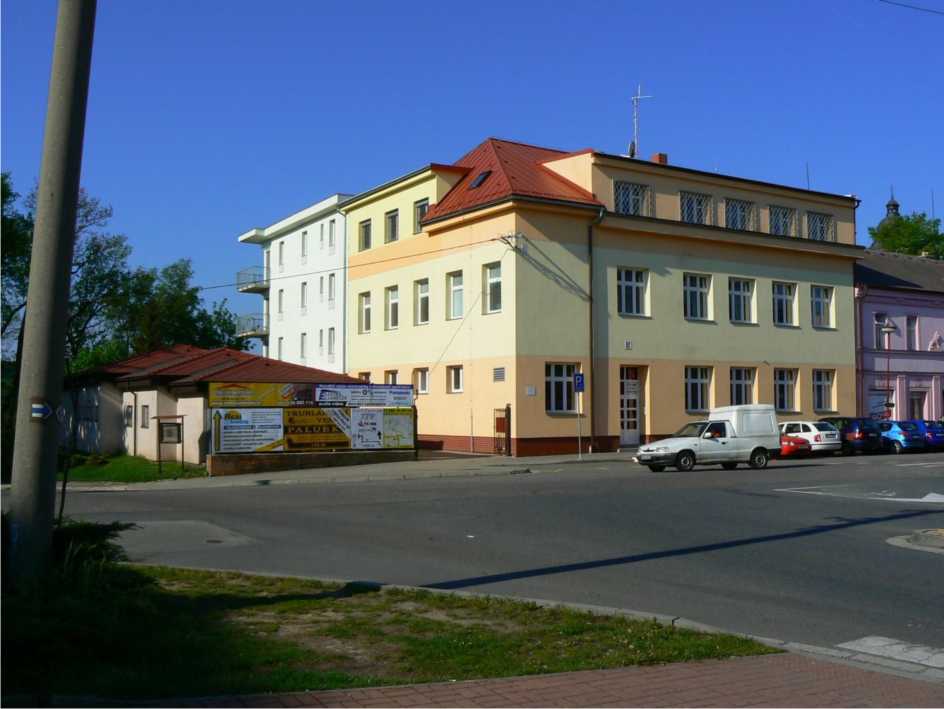 Tento Vnitřní řád je vydán v souladu s § 34 odst. 1 písm. a) zákona č. 109/2002 Sb., ze dne 5. února 2002 o výkonu ústavní výchovy nebo ochranné výchovy ve školských zařízeních a o preventivně výchovné péči ve školských zařízeních ve znění pozdějších úprav zákona a předpisů. Tento vnitřní řád upravuje organizaci a činnost Dětského domova se školou, Kostelec nad Orlicí.OBSAH1.	Charakteristika a struktura školského zařízení	61.1.	Název zařízení, adresa a telefonní číslo	61.2.	Organizační struktura školského zařízení	71.2.1.	Organizační členění školského zařízení	71.2.2.	Další členění školského zařízení	71.3.	Charakteristika jednotlivých součástí zařízení a jejich úkolů	71.4.	Personální zabezpečení	91.4.1.	Pedagogičtí pracovníci	91.4.2.	Nepedagogičtí pracovníci	92.	Postup při přijímání, přemísťování a propouštění dětí	92.1.	Postup při přijímání dítěte	102.2.	Přijetí dítěte z terénu	112.3.	Postup při přemisťování dětí	112.4.	Postup při propouštění dětí	112.4.1.	Zajišťování pomoci po propuštění ze zařízení	113.	Organizace výchovně vzdělávacích činností v zařízení	123.1.	Organizace výchovných činností	123.2.	Organizace vzdělávání dětí	123.3.	Organizace zájmových činností	133.4.	Možnost organizování dalších akcí	133.5.	Organizace činnosti o prázdninách	133.6.	Systém prevence sociálně patologických jevů	134.	Organizace péče o děti v zařízení	144.1.	Zařazení dětí do rodinných skupin	144.2.	Kritéria a podmínky pro umisťování dětí do rodinné skupiny	144.3.	Ubytování dětí	144.4.	Materiální zabezpečení	154.5.	Finanční prostředky dětí	154.6.	Systém stravování	154.7.	Postup v případě útěku dítěte ze zařízení	164.8.	Postup po návratu dítěte z útěku	164.9.	Postup pracovníků v případě zjištění či podezření na požití návykových látek	174.10.	Postup v případě zjištění či podezření na šikanování mezi dětmi	174.11.	Postup v případě nepřiměřené agrese jednotlivce	174.12.	Postup v případě nejzávažnějšího přestupku dítěte	174.13.	Postup v případě nezvladatelného chování dítěte	175.	Práva a povinnosti pracovníků zařízení	185.1.	Práva ředitele	185.2.	Povinnosti ředitele školského zařízení	195.3.	Náplně práce zaměstnanců školského zařízení	195.4.	Ochrana osobních a citlivých údajů	266.	Práva a povinnosti dětí dle z. č. 109/2002 Sb. § 20	266.1.	Dítě s nařízenou ÚV nebo PO má právo:	266.2.	Dítě s nařízenou ÚV nebo PO má povinnost:	277.	Organizační zajištění spolupráce s osobami odpovědnými za výchovu	287.1.	Práva a povinnosti osob odpovědných za výchovu vůči zařízení	287.1.1.	Osoby odpovědné za výchovu mají právo:	287.1.2.	Osoby odpovědné za výchovu dětí umísťovaných do zařízení na základě rozhodnutí soudu mají zejména povinnost:	288.	Úhrada nákladů na péči o děti ve školském zařízení	298.1.	Příspěvky na úhradu péče a další finanční záležitosti dítěte	298.2.	Úhrada nákladů na péči o děti ve školském zařízení	298.3.	Stanovení výše příspěvku na úhradu péče	298.4.	Vydání rozhodnutí a vedení správního řízení	29  8.5.  Způsob odvolání                                                                                                            299.	Pobyt dětí mimo školské zařízení	309.1.	Samostatné volné vycházky	309.2.	Pobyt u rodičů	319.3.	Přechodné ubytování mimo zařízení	319.4.	Kontakty dětí s rodiči a dalšími osobami	319.4.1.	Návštěvy	319.4.2.	Korespondence	329.4.3.	Telefonický kontakt	339.4.4.	Elektronický kontakt	3310.	Systém hodnocení a opatření ve výchově	3310.1.	Pravidla hodnocení	3310.2.	Opatření ve výchově dle § 21 z. č. 109/2002 Sb.	3610.2.1.	§ 21 odst. 1 - Za prokázané porušení povinností vymezených	3610.2.2.	10.2.2 § 21 odst. 2 - Opatření podle odst. 1 lze ukládat podmíněně se	3710.2.3.	10.2.3 § 21 odst. 3 - Za příkladné úsilí a výsledky při plnění povinností nebo za příkladný čin může být dítěti:	3711.	Kapesné, osobní dary, věcná pomoc	3711.1.	Kapesné	3711.2.	Osobní dary	3912.	Spoluspráva dětí	3913.	Podmínky zacházení dětí s majetkem školského zařízení	3914.	Smluvní pobyt zletilých nezaopatřených osob v zařízení	3915.	Postup při podání a vyřizování žádostí, stížností a návrhů řediteli, pedagogickým pracovníkům školského zařízení a dalším osobám a orgánům	4016.	Organizace dne	4116.1.	Pracovní dny	4116.2.	Volné dny – sobota, neděle	4117.	Postup školského zařízení při zajištění bezpečnosti a ochrany zdraví	4217.1.	Zdravotní péče a zdravotní prevence	4217.2.	Prevence rizik při pracovních činnostech	4317.3.	Postup při úrazech dětí	4417.4.	Postup při onemocnění dětí	4517.5.	Postup při intoxikaci dítěte alkoholem, nebo jinými návykovými látkami	4517.6.	Postup při sebepoškozování dítěte, sebevražedném pokusu a agresivitě dítěte, kterou ohrožuje zdraví a životy jiných nebo vlastní	4617.7.	Postup při vzniku mimořádné události	4617.8.	Zajištění zdravotní péče o žáky	4718.	Struktura řízení DDŠ	4719.	Systém hodnocení dětí	4819.1.	Funkce a cíle DDŠ	4819.2.	Sledování rozvoje osobnosti dítěte	4919.3.	Integrace hledisek	5020.	Přechodná a závěrečná ustanovení	52Charakteristika a struktura školského zařízeníDětský domov se školou a základní škola, je školským zařízením pro výkon ústavní nebo ochranné výchovy, jehož činnost je vymezena zákonem č. 109/2002 Sb., o výkonu ústavní výchovy nebo ochranné výchovy ve školských zařízeních a o preventivně výchovné péči ve školských zařízeních a o změně dalších zákonů, ve znění pozdějších předpisů.Do DDŠ mohou být umisťovány děti 6 - 15 let, kteří plní povinnou školní docházku, pouze na základě rozhodnutí soudu o ústavní výchově nebo o předběžném opatření či smlouvě o prodlouženém pobytu v zařízení.V DDŠ je zajištěno základní právo každého dítěte na výchovu a vzdělávání v návaznosti na ústavní principy a mezinárodní smlouvy o lidských právech a základních svobodách, jimiž je Česká republika vázána, vytvářeny podmínky podporující sebedůvěru dítěte ve společnosti, rozvíjející citovou stránku jeho osobnosti a umožňující aktivní účast dítěte ve společnosti. S dítětem je zde zacházeno v zájmu plného a harmonického rozvoje jeho osobnosti s ohledem na potřeby osoby jeho věku.Školské zařízení pečuje o děti podle jejich individuálních potřeb, v zájmu jeho zdravého vývoje, řádné výchovy a vzdělávání.Jedná se o koedukované školské zařízení s celoročním nepřetržitým provozem.DDŠ plní především úkoly:diagnostické, spočívající v komplexní diagnostice dítěte formou pedagogicko-psychologických činnostívzdělávací, v jejichž rámci se zjišťuje úroveň dosažených znalostí a dovedností, stanovují a realizují se specifické potřeby v zájmu rozvoje osobnosti dítěte přiměřeně jeho věku, individuálním předpokladům a možnostemterapeutické, které prostřednictvím pedagogicko-psychologických činností směřují k nápravě poruch v sociálních vztazích a projevech dítětevýchovné a sociální, vztahující se k osobnosti dítěte, k jeho rodinné situaci a nezbytné sociálně-právní ochraně, podle potřeby zprostředkovává zdravotní vyšetření dítěteorganizační, související s doporučením z hlediska umístnění dětí do školského zařízení, spolupráce s orgánem sociálně-právní ochrany dětí při přípravě jeho návrhu na nařízení předběžného opatření, popř. ústavní výchovy.1.1. Název zařízení, adresa a telefonní čísloDětský domov se školou a základní školaTyršova 7Kostelec nad OrlicíPrávní forma: příspěvková organizaceKontakty:Tel.:	491 113 530Tel., fax:	494 321 689email:	dds.kostelec@tiscali.czweb:	www.ddskostelec.czdatová schránka:	vrc76igZřizovatel školského zařízení a školy: MŠMT, Karmelitská 7, 118 12 PRAHA 11.2. Organizační struktura školského zařízení1.2.1. Organizační členění školského zařízeníZákladní škola	IZO	110 013 662Dětský domov se školou	IZO	060 884 754Stanice zájmových činností 	IZO 	181 030 438                                                        Chata Krakonoš, Dolní Malá Úpa č.p. 211.2.2. Další členění školského zařízeníŠkolní jídelnaMimoškolní výchovně vzdělávací pracovištěŠkolní výchovně vzdělávací pracovištěPracoviště hospodářské (ekonomické, údržba, stravovací provoz)1.3. Charakteristika jednotlivých součástí zařízení a jejich úkolůZákladní školaPoskytuje dětem úplné základní vzdělání, výuka probíhá dle ŠVP ZV Dětský domov se školouKapacita dětského domova se školou 40 dětí.Do dětského domova se školou mohou být umísťovány děti zpravidla od 6 let do ukončení povinné školní docházky na základě soudního rozhodnutí, které plní povinnou školní docházku.DDŠ pečuje o děti, tak aby byl naplňován princip nejlepšího zájmu dítěte prostřednictvím účinné spolupráce všech složek systému péče o rodinu a dítě, zejména preventivní péčí, vytvářením podmínek pro znovusjednocení rodiny a návrat dítěte do svého přirozeného prostředí nebo jeho umístěním do náhradní rodinné péče. Školské zařízení vytváří takové podmínky pro dítě, kdy je zachována životní úroveň a podmínky nezbytné pro jeho zdravý, tělesný, duševní, duchovní, mravní a sociální rozvoj a je chráněno právo dítěte na plný harmonický rozvoj jeho osobnosti a schopností.DDŠ má celkem rodinných 5 skupin, každá z nich má tři skupinové vychovatele a dva asistenty v noční službě, kteří zajišťují chod skupiny po všech stránkách.Jedná se o tyto skupiny:1 skupina dívek4 skupiny chlapcůDětem a nezaopatřeným osobám je poskytováno plné přímé zaopatření:stravování, ubytování a ošaceníučební potřeby a pomůckyúhrada nezbytně nutných nákladů na vzděláváníúhrada nákladů na zdravotní služby, léčiva a zdravotnické prostředky, které nejsou hrazeny ze zdravotního pojištění, pokud nebyly zdravotní služby vyžádány zákonnými zástupci dítěteV době, kdy je pobyt ve školském zařízení přerušen podle § 23 odst. 1 písm. a zákona č. 109/2002 Sb. poskytují dítěti plné přímé zaopatření osoby, u nichž dítě pobývá.Dětem a nezaopatřeným osobám mohou být dále hrazeny:potřeby pro využití volného času a rekreacináklady na kulturní, uměleckou, sportovní a oddechovou činnostnáklady na soutěžní akce, rekreace-     náklady na dopravu k osobám odpovědným za výchovuV rámci péče o děti jsou jim zajišťovány specifické výchovné a vzdělávací potřeby, a tov odstupňovaném rozsahu:samostatné přiměřeně věkusamostatně vyžadující občasnou kontroluvyžadující občasné vedení a stálou kontrolunesamostatné vyžadující stálé vedení i kontroluvyžadující soustavnou intenzivní individuální péčiDDŠ má právo na výběr lékaře nebo jiného odborného pracovníka nebo poskytovatele zdravotních služeb.Školní jídelnaŠkolní jídelna je součástí DDŠ a je zařízením školního stravování. Plní úkoly k zajištění stravování dětí.Školní jídelnu řídí vedoucí stravování, která je zodpovědná řediteli školského zařízení. Její činnost je upravena Směrnicí pro stravování, která je v souladu s platnými hygienickými a školskými normami pro provoz společného stravování.Mimoškolní výchovně vzdělávací pracovištěMimoškolní výchovně-vzdělávací činnost probíhá v pěti rodinných skupinách. Vychovatelé, asistenti pedagoga a další odborní pracovníci zajišťují speciálně pedagogickou, terapeutickou a zájmovou činnost dětem, nabízí volnočasové aktivity a pravidelnou přípravu na vyučování. Organizují režimové činnosti dle denního režimu.Školní výchovně vzdělávací pracovištěVzdělávací činnost probíhá v základní škole, která je součástí DDŠ. Školu navštěvují žáci, kteří jsou zde umístěni na základě soudního rozhodnutí.Pracoviště hospodářské (ekonomické, údržba, stravovací provoz)Zajišťuje zejména zpracování, sledování, vyhodnocování plánů a rozpočtů. Vedení mzdové a personální agendy. Dále zajišťuje běžnou i odbornou údržbu budov, stravovací činnost a obstarává prostředky pro výchovně vzdělávací činnost.1.4. Personální zabezpečeníPodrobnosti personálního zabezpečení a celkové schéma řízení organizace jsou rozpracovány v Organizačním řádu DDŠ. Nadřízeným orgánem a zřizovatelem je Ministerstvo školství, mládeže a tělovýchovy. Statutárním zástupcem školského zařízení s právní subjektivitou je ředitel.1.4.1. Pedagogičtí pracovníciPedagogičtí pracovníci jsou zaměstnanci, kteří vykonávají výchovně-vzdělávací, pedagogickou, psychologickou nebo speciálně-pedagogickou činnost. Jsou to: ředitel, vedoucí vychovatelka, speciální pedagogové, psycholog, učitelé, vychovatelé, asistenti pedagoga.Pedagogický pracovník musí splňovat kvalifikační předpoklady, podmínku psychické způsobilosti, která se prokazuje před vznikem pracovněprávního vztahu k zařízení.1.4.2. Nepedagogičtí pracovníciNepedagogičtí pracovníci jsou ostatní zaměstnanci: rozpočtářka, účetní, hospodářka - asistent, sociální pracovnice, uklízečky, vedoucí kuchařka, kuchařky, údržbáři.Postup při přijímání, přemísťování a propouštění dětíÚkony spojené s přemístěním a umístěním dítěte se řídí příslušnými ustanoveními zákona č.109/2002 Sb. o výkonu ústavní výchovy nebo ochranné výchovy ve školských zařízeních a o preventivně výchovné péči ve školských zařízeních a o změně dalších zákonů, ve znění pozdějších předpisů.Do DDŠ jsou děti umísťovány na základě soudního rozhodnutí o vydání předběžného opatření (dále jen PO) nebo nařízení ústavní výchovy (dále jen ÚV).Do DDŠ nelze přijmout děti:které jsou pod vlivem alkoholu nebo jiné návykové látky a podle stanoviska lékaře vyžadují odbornou zdravotní péči, kterou jim nelze poskytnout v rámci pobytu ve školském zařízenís psychiatrickým onemocněním: schizofrenie, bipolární porucha, těžké depresivní a úzkostné stavy vyžadující psychiatrickou léčbuPoskytovatel zdravotních služeb je povinen vyhovět žádosti ředitele školského zařízení o vyšetření, zda dítě není pod vlivem alkoholu nebo jiné návykové látky, a podle závěru lékaře poskytnout dítěti ošetření ve zdravotnickém zařízení po dobu nutnou k detoxikaci za podmínek stanovených zvláštním právním předpisem.2.1. Postup při přijímání dítěteSociální pracovnicepřebírá dítě od osoby odpovědné za výchovu, od pracovníků DDÚ, případně dalších orgánů do péče domova výhradně na základě pravomocného rozhodnutí soudukontroluje	úplnost a přebírá předepsanou dokumentaci (rozhodnutí	soudu,	osobní list, rodnýlist, OP -	je-li dítě jeho držitelem, katalogový list, vysvědčení,	zdravotní dokumentaci,závěrečnou zprávu DDÚ atd.)přebírá do	úschovy cenné věci, jejichž seznam potvrdí dítě podpisempřebírá věci, které dítě nebude mít nadále u sebe (kuřácké potřeby, věci nebezpečné dítěti a jeho okolí)oznámí přijetí dítěte do DDŠ rodičům, soudu, orgánu sociálně právní ochrany dětízaloží nově přijatému dítěti osobní spisu dítěte medikovaného z důvodu psychiatrického onemocnění zajistí maximální množství informací       (i v době plánování umístění dítěte do našeho zařízení)Ředitelpřivítá dítě v domově, provede krátký rozhovor a určí dítěti klíčového pracovníkaPsycholog, etopedprovedou vstupní pohovory s dítětem a jsou mu k dispozici po dobu adaptace a nadále pak pro potřebnou péčiKmenový vychovatelpřevezme dítě do péče, zařadí ho a představí dětem na rodinné skupině, seznámí dítě s právy a povinnostmiprovede v prvním měsíci 4 ústní rozhovory, seznámí dítě se základními otázkami pobytu v domově (VŘ a DŘ) a po konzultaci s ředitelem stanoví krátkodobou, střednědobou a dlouhodobou perspektivu dítěteo uskutečněných rozhovorech provede zápis a založí ho do pedagogické dokumentace skupinyVychovatel nebo jiná určená osobazajistí vystrojení nově přijatého dítěte a vybavení dalšími věcmi denní potřeby za přítomnosti vychovatele příslušné rodinné skupiny2.2. Přijetí dítěte z terénuDítěti je provedena základní diagnostika, na které se podílí psycholog, etoped, kmenový vychovatel, třídní učitel a sociální pracovnice.Diagnostická zpráva je vyhotovena do osmi týdnů od přijetí dítěte do zařízení. V adaptační fázi (4 týdny) dítě odjíždí k osobám odpovědným za výchovu s ohledem na situaci v rodině a potřebám dítěte, chodí na samostatné volné vycházky po seznámení se s okolím DDŠ.Osoby odpovědné za výchovu mohou v této době také navštěvovat dítě v zařízení (vždy po předchozí domluvě).2.3. Postup při přemisťování dětíPřípadné přemístění dítěte do jiného školského zařízení je konzultováno s příslušnými pracovníky OSPOD. Realizováno je vždy na základě soudního rozhodnutí.2.4. Postup při propouštění dětíŘeditel DDŠ ukončí pobyt dítěte:jestliže soud ukončil ÚVjestliže rozhodnutí soudu o osvojení nebo o svěření dítěte do pěstounské péče nabylo právní mocipo uplynutí doby trvání předběžného opatření nebo po jeho zrušení soudem, nebo jestliže uplynula stanovená doba trvání ÚV, s výjimkou případu, kdy ke dni uplynutí této doby není skončeno řízení soudu o prodloužení nebo zrušení ÚV2.4.1. Zajišťování pomoci po propuštění ze zařízenídítěti, které odchází na základě zrušení ústavní výchovy nebo předběžného opatření do péče rodičů nabízíme poradenskou činnost, rodičům v případě potřeby konzultace v našem domovědítěti, které odchází do učebního oboru, nabízíme možnost návštěvypomoc osobám starším 18 let, které odchází ze zařízení po ukončení učebního poměru nebo studia, konzultujeme s příslušným OSPOD za dodržování zákonných ustanovenípsycholog a etoped vypracovávají závěrečnou zprávu o dítěti, které odchází z domova nebo zprávu,  která je vyžádána jinými institucemi. Spolupracují sociální pracovnice.Organizace výchovně vzdělávacích činností v zařízeníŘeditel DDŠ schvaluje roční plán výchovně vzdělávací činnosti, kde určuje základní úkoly ve všech oblastech výchovy.3.1. Organizace výchovných činnostíOrganizace výchovně vzdělávacích činností je rozpracována v:ročním plánu výchovně vzdělávací činnostitýdenním programu výchovně vzdělávací činnostiMimoškolní výchovně vzdělávací a zájmová činnost je zajišťována vychovateli v rodinných skupinách.Každé dítě školského zařízení má vypracovaný PROD, jehož součástí jsou krátkodobé a dlouhodobé cíle, které jsou pravidelně vyhodnocovány a aktualizovány. S PROD pracuje speciální pedagog, psycholog, vychovatel, učitel, vedoucí vychovatel i asistent pedagoga. S cíli a záměry PROD je dítě seznámeno a vedeno ke spolupráci na jejich plnění.Činnost rodinné skupiny se řídí sestaveným týdenním programem výchovně vzdělávací činnosti, který je vypracován vychovateli s využitím námětů dětí. Ten vychází z ročního plánu výchovně vzdělávací činnosti.Vzhledem k tomu, že DDŠ je školským zařízením s celoročním nepřetržitým provozem, probíhá výchovná činnost i v době všech školních prázdnin (uvedeno v Organizaci vzdělávání dětí - žáků).3.2. Organizace vzdělávání dětíŽáci navštěvují základní školu, jejíž činnost vykonává DDŠ. Pokud žáci nemají splněnou povinnou školní docházku, jsou zařazeni do základní školy a jsou vzděláváni dle školního rozvrhu.Organizace vzdělávání žáků se řídí Školním řádem.Důraz je kladen, v souladu s individuálními potřebami a možnostmi žáků, zejména na získávání vědomostí, získávání komunikačních dovedností, na základní orientaci v celospolečensky závažných problémech, kultivaci osobnosti, výchovu ke zdravému životnímu stylu a dosažení maximální možné míry samostatnosti.Náplň učiva vychází z Rámcového vzdělávacího programu pro základní vzdělávání nebo jeho přílohy (upravené pro žáky s lehkým mentálním postižením).V Základní škole se žáci vzdělávají podle školních vzdělávacích programů:Školní vzdělávací program pro ZV zpracovaný podle RVP ZVKapacita školy:Základní škola 40 žákůČinnost školy je po dobu podzimních, vánočních, pololetních, jarních, velikonočních a hlavních prázdnin (červenec - srpen) přerušena.3.3. Organizace zájmových činnostíZájmová činnost ve školském zařízení probíhá v rámci řízených volnočasových činností, které vedou vychovatelé dle ročního plánu výchovně vzdělávací činnosti.Podle zájmu dítěte je možné samostatné docházení do sportovních a společenských kroužků mimo DDŠ se souhlasem ředitelky, vedoucí vychovatelky.V rámci zájmové činnosti sledují vychovatelé diagnosticky cenné projevy dětí, které se využívají k hodnocení dětí, posilují osobnostní rozvoj dětí a snaží se o rehabilitaci vztahu s dospělým.Organizace zájmových činností probíhá převážně na rodinných skupinách na základě týdenních programů výchovně vzdělávací činnosti. Tyto plány jsou sestavovány za spoluúčasti dětí s dodržováním skladby a s využitím všech druhů zájmové činnosti.Kontrola spadá do kompetence vedoucí vychovatelky a ředitelky DDŠ.3.4. Možnost organizování dalších akcíMožnost organizování dalších, převážně víkendových akcí s atraktivním programem mají všichni pedagogičtí pracovníci.3.5. Organizace činnosti o prázdnináchZajišťování místa pobytu a programové náplně je v kompetenci vedoucí vychovatelky, ředitelky nebo jí pověřeného pracovníka.3.6. Systém prevence sociálně patologických jevůSystém prevence sociálně patologických jevů se řídí Preventivním programem školského zařízení. Tento konkrétní dokument je zaměřený zejména na osobnostní a emočně sociální rozvoj dětí, na zvýšení odolnosti dětí vůči rizikovým situacím, závadovému jednání a projevům násilí. Současně tím přispívá ke zdravému životnímu stylu.Pro děti jsou zajišťovány osvětové akce zaměřené na nebezpečí vzniku závislostí, nákazy nebezpečnými chorobami v závislosti na životním stylu apod.V domově pracuje preventista sociálně patologických jevů, připravuje roční plán činností a programů, zodpovídá za jeho dodržování.základním principem je výchova dítěte a mládeže ke zdravému životnímu stylu, k osvojení pozitivního sociálního chování a rozvoji osobnosti.dokumentace - preventivní program na škole, jehož součástí je protidrogová prevence; program vyhodnocován jednou ročně - autorem programu.Preventista vychází ze:strategie prevence sociálně patologických jevů dětí a mládeže v působnosti resortu MŠMT na příslušné obdobíkoncepce prevence zneužívání návykových látek a dalších sociálně patologických jevů u dětí a mládeže na příslušné obdobímetodického pokynu MŠMT k prevenci a řešení šikanování mezi žáky škol a školských zařízení- č.j.: 28 275/2000-22, včetně všech platných novelizacíOrganizace péče o děti v zařízení4.1. Zařazení dětí do rodinných skupinRodinná skupina je základní organizační jednotkou v dětském domově se školou a tvoří ji nejméně 5 a nejvíce 8 dětí. Sourozenci se řadí do jedné skupiny, výjimečně je možné zařazení do dvou skupin (viz z. č. 109/2002 Sb., §4 odst. 4b).Zařazení dítěte do konkrétní skupiny provádí ředitelka domova po konzultaci v pedagogickém vedení zařízení.4.2. Kritéria a podmínky pro umisťování dětí do rodinné skupinyZařazení do příslušné rodinné skupiny se děje s ohledem na věk a individuální situaci dítěte, sourozenci se umísťují do jedné skupiny, pokud to umožňují okolnosti. Přeřazování z jedné rodinné skupiny do druhé se děje pouze v odůvodněných případech.4.3. Ubytování dětíKaždá rodinná skupina má vymezen svůj prostor v ubytovacím prostoru internátu domova.Každá rodinná skupina má svoji denní místnost, ložnice, šatnu, kuchyňku, pracovnu vychovatelů a skládek sportovních potřeb.4.4. Materiální zabezpečeníDětem a zletilým nezaopatřeným osobám je poskytováno plné přímé zaopatření, a to:stravování, ubytování a ošaceníučební potřeby a pomůckyúhrada nezbytně nutných nákladů na vzděláváníúhrada nákladů na zdravotní péči, léčiva a zdravotnické prostředky, které nejsou hrazeny ze zdravotního pojištění, pokud nebyly zdravotní služby vyžádány zákonnými zástupci dítětekapesné, osobní dary a věcná pomoc při odchodu zletilých ze školského zařízeníúhrada nákladů na dopravu do sídla školyDále mohou být hrazeny:potřeby pro využití volného času a rekreacináklady na kulturní, uměleckou, sportovní a oddechovou činnostnáklady na soutěžní akcenáklady na dopravu k osobám odpovědným za výchovuPrádlem, ošacením, obuví, hygienickými potřebami a čisticími prostředky jsou děti vybavovány dle potřeby. Rovněž je při výchovně vzdělávací činnosti užíváno i dalšího materiálního vybavení školského zařízení. Po příchodu do školského zařízení si dítě může ponechat svoje ošacení a vybavení. Pokud jej nemá v dostatečném množství, je dítěti zajištěno. Platí přísný zákaz úmyslného poškozování, vyměňování, půjčování a prodávání osobních věcí a ošacení především z hygienických důvodů.4.5. Finanční prostředky dětíDítě umístěné ve školském zařízení má možnost mít ve svém držení vlastní finanční prostředky. Školské zařízení poskytuje na požádání dítěti úschovu jeho finančních prostředků a cenností. Každé dítě má u svého skupinového vychovatele „finanční konto“ - osobní účet. Dítěti mohou být proplaceny náklady na dopravu k osobám odpovědných za výchovu na základě platných předložených jízdenek - jedenkrát za kalendářní měsíc.Finanční prostředky dítěte:kapesnéfinanční odměny uložené opatřením ve výchovějednorázový peněžitý příspěvek v době propuštěnídary od rodičů, sirotčí důchody, výživné, či jiné příjmy4.6. Systém stravováníDěti se stravují 5 krát denně, děti starší 15ti let 6 krát denně. Stravování se řídí vnitřní stravovací směrnicí, která vychází z platných norem. Ve výjimečných případech se děti stravují mimo školské zařízení. V rámci odpolední plánované činnosti, o víkendech a v době svátků mohou celodenní stravovaní zajistit děti společně s pedagogickým pracovníkem vlastními silami, pokud budou splněny příslušné hygienické podmínky pro stravování dětí. Současně mohou provádět nákup potravin v rozsahu stanoveném ve vnitřní směrnici školského zařízení. Dohled při jídle zabezpečují pedagogičtí pracovníci. Jídelní lístek schvaluje vedoucí stravování. Pitný režim je zajištěn po celý den.4.6. Postup v případě útěku dítěte ze zařízeníPedagogičtí pracovníci školského zařízení jsou povinni bezodkladně každý případ nepřítomnosti dítěte ohlásit vedoucí vychovatelce, popřípadě ředitelce zařízení. Útěk dítěte je nahlášen pedagogickým pracovníkem příslušnému útvaru PČR telefonicky a písemnou formou (oznámení o útěku). Při hromadném útěku se vyplňuje tiskopis na každé dítě zvlášť. Sociální pracovnice oznámí útěk příslušnému pracovníkovi OSPOD a pedagogický pracovník příslušnému oddělení PČR a zákonným zástupcům (osobám odpovědným za výchovu).Za útěk se považuje i nenávrat z vycházky ve stanovenou dobu.V případě zadržení dítěte nahlášeného na útěk PČR, rozhodne vedoucí vychovatelka či jiná pověřená osoba o způsobu dovozu dítěte zpět do zařízení.Po návratu do školského zařízení z útěku je dítě odhlášeno na PČR z pátrání. Zároveň sociální pracovnice o jeho návratu z útěku informuje OSPOD. Pedagogický pracovník převezme dítě a následně se mu individuálně věnuje, nechá dítě sepsat Záznam o průběhu útěku na příslušný formulář. Pedagogický pracovník, speciální pedagog či psycholog provede s dítětem pohovor, který zaznamená a zapracuje do PROD. Analyzují se příčiny útěku a dle zjištěných informací se volí následná výchovná opatření. Např. se zjišťuje, zda nebyla důvodem útěku šikana, nemoc apod. V takových případech není nutné použít opatření ve výchově dle § 21 ods. 1 zákona 109/2002 v aktuálním znění.Zaměstnanec vyhotoví Záznam o činnosti vychovatele (učitele) v době útěku na příslušný formulář a následující pracovní den ho odevzdá vedoucí vychovatelce.4.7. Postup po návratu dítěte z útěkupedagogický pracovník přebírající dítě po návratu z útěku vyžaduje zprávu od Policie ČR, testování dítěte na návykové látky a alkohol - zprávu o vytěžení předá sociální pracovnici, ta založí záznam do spisu dítěte.pedagogický pracovník zajistí písemnou zprávu dítěte - se všemi náležitostmi a úpravou - o průběhu útěku - se zprávou seznámí ředitelku zařízení a předá osobně sociální pracovnici k založení do osobního spisu dítětepsycholog a etoped - provedou rozhovory s dítětem s následným zápisem do své agendy4.8. Postup pracovníků v případě zjištění či podezření na požití návykových látekpokus o zklidnění dítětepřivolání lékařské pohotovosti4.9. Postup v případě zjištění či podezření na šikanování mezi dětmioddělení agresora od obětiverbální působení za účelem zklidněnínásledná intervence psychologa a etopeda4.10. Postup v případě nepřiměřené agrese jednotlivceoddělit agresora a zajistit bezpečnost dětí a dospělýchke zvládnutí situace v případě potřeby přivolat pomoc ostatních pedagogů na pracovištinásledně seznámit se situací nadřízeného pracovníka (po zvládnutí situace)4.11. Postup v případě nejzávažnějšího přestupku dítětetj. útěk, šikanování, krádež, přechovávání návykových látek a jejich užití, fyzická agreseokamžité oznámení skutečnosti vychovatelem kmenovému vychovateli, vedoucí vychovatelce, popř. ředitelce zařízenízměna hodnocení dítěte a seznámení se změnou na nejbližší pedagogické poradě vychovatelů4.12. Postup v případě nezvladatelného chování dítěteV případě agresivního nezvladatelného chování, či pokusu o sebevraždu zajistí pedagogický pracovník situaci tak, aby předešel případným poraněním, kontaktuje ředitele, psychologa, speciálního pedagoga a po konzultaci s ním postupuje dle jeho pokynů včetně možnosti přivolání RZP, PČR a zajištění následné hospitalizace v odborném zařízení. Dítě je třeba dle situace oddělit od kolektivu a za stálého dohledu pedagogického pracovníka ho udržovat v duševním i tělesném klidu.Při výbuchu agresivity dítěte, brutálního násilí vůči ostatním dětem, popř. dospělým je nutný následující postup:překonání šoku pedagoga a bezprostřední záchrana oběti, případné ošetření a oddělení agresora od ostatníchvyžaduje - li to situace, může pedagogický pracovník použít přiměřený fyzický zásah (např. zalehnutí, pevné objetí, apod.)domluva pedagogů na spolupráci a postupu vyšetřovánízabránění domluvě agresorů na křivé výpovědipokračující pomoc a podpora ostatnímPráva a povinnosti pracovníků zařízeníPracovní povinnosti zaměstnanců jsou dány:Práva a povinnosti pracovníků zařízení vyplývají ze Zákoníku práce v platném znění a řádně uzavřené pracovní smlouvy.Každý pracovník zařízení je seznámen s pracovní náplní; soupis pracovní činnosti přebírá a potvrzuje podpisem při nástupu do zaměstnání.Pro specifičnost prostředí jsou pracovníci též seznámeni s vnitřními pravidly pro činnost zaměstnance v té které profesi.Další pokyny obsahuje katalog prací (zařazení pracovníků) ve znění platných novelizací.Další povinnosti pro zaměstnance vyplývají ze zákona č. 109/2002 Sb., o výkonu ústavní výchovy nebo ochranné výchovy ve školských zařízeních a o preventivně výchovné péči ve školských zařízeních a o změně dalších zákonů.Pracovně právní vztahy jsou upraveny souborem dalších platných předpisů v této oblasti.V areálu zařízení platí přísný zákaz kouření.5.1. Práva řediteleŘeditel školského zařízení je oprávněn v zájmu úspěšné výchovy dětí:povolit dítěti za podmínek § 30 zákon č. 359/1999 Sb., ve znění zákona č. 272/2001 Sb. dítěti pobyt mimo školské zařízenízakázat nebo přerušit návštěvu osob odpovědných za výchovu nebo jiných osob ve školském zařízení v případě jejich nevhodného chování, které by nepříznivě působilo na výchovu dětíbýt přítomen při otevření listové nebo balíkové zásilky dítětem, pokud je důvodné podezření, že zásilka má z výchovného hlediska závadný obsah nebo by mohla ohrozit zdraví či bezpečnost dětí, a uschovat ji na dobu omezenou dnem propuštění dítěte ze školského zařízenípřevzít od dítěte do dočasné úschovy cenné předměty, finanční hotovost převyšující výši kapesného stanoveného a předměty ohrožující výchovu, zdraví či bezpečnost dětí; písemný zápis o převzetí ověřený ředitelem, dalším odborným pracovníkem školského zařízení a dítětem je založen do osobní dokumentace dítětepovolit dětem starším 15 let cestovat do místa pobytu nebo přechodného ubytování nebo místa podmíněného umístění mimo zařízení bez dozoruschvalovat opatření ve výchově navržená příslušným pedagogickým pracovníkemzastoupit dítě v běžných záležitostech, a pokud jeho zákonní zástupci neplní své povinnosti nebo nejeví o dítě skutečný zájem, je oprávněn zastoupit dítě i ve věcech zásadní důležitosti, vyžaduje-li to zájem dítětenařídit vyšetření dítěte, zda není ovlivněno alkoholem nebo jinou návykovou látkouŘeditel školského zařízení má dále právo:požádat příslušný OSPOD o informace o poměrech v rodině dítěte, které bylo umístěno do školského zařízení, a je-li tomuto dítěti zprostředkovávána pěstounská péče nebo osvojení, také informace o postupu při tomto zprostředkovánína základě písemné žádosti nahlížet do spisové dokumentace vedené příslušným orgánem sociálně-právní ochrany dětí o dítěti umístěném ve školském zařízení5.2. Povinnosti ředitele školského zařízeníŘeditel školského zařízení je povinen:seznámit dítě s jeho právy a povinnostmidát příslušnému soudu podnět ke zrušení ÚV, pominuly-li důvody pro její nařízenípředběžně projednat postup s příslušným OSPOD, zákonnými zástupci dítěte, případně jinými osobami odpovědnými za výchovupodat po předchozím projednání s příslušným OSPOD příslušnému soudu podnět k prodloužení ÚV, vyžaduje-li to zájem dítětepodávat informace o dítěti zákonným zástupcům nebo OSPOD na jejich žádostprojednat předem opatření zásadní důležitosti se zákonnými zástupci dítěte a s OSPOD, nehrozí-li nebezpečí z prodlení, a bezodkladně je informovat o provedeném opatřenípropustit dítě mladší 15 let pouze v doprovodu osob odpovědných za výchovu, nepožádají-li v této věci písemně o jiný postupŘeditel je dále povinen:vydat vnitřní řád školského zařízeníoznámit bezodkladně příslušnému diagnostickému ústavu změny v počtech dětí5.3. Náplně práce zaměstnanců školského zařízeníNáplně práce všech zaměstnanců jsou uloženy v osobním spisu zaměstnance. Z náplní jednotlivých pracovníků:Ředitelpřijímá a propouští zaměstnance i dětiuzavírá pracovní smlouvy a dohodyurčuje nástupy dovolených, vysílá na služební cestyurčuje pracovní náplně, nařizuje přesčasovou prácizodpovídá za vedení ekonomického, sociálního úsekuzodpovídá za vedení osobní agendyjmenuje, pověřuje a odvolává vedoucí pracovníkyzodpovídá za plnění úkolů PO, BOZP, COzabezpečuje správu státního majetkuzajišťuje ekonomické hospodaření s finančními prostředkyvydává řády, pokyny, příkazy a směrnicezodpovídá za plnění školních výchovných plánů, školních vzdělávacích plánůrozhoduje o zařazení dětí, žákůrozhoduje o příspěvcích na pobyt, kapesném, osobních darech, věcné pomoci a jednorázovém peněžitém příspěvku dítětekontroluje činnost všech zaměstnancůdalší práva a povinnosti ředitele školského zařízení jsou popsány ve Vnitřním řádu školského zařízení- zodpovídá za organizaci činnosti o prázdnináchVedoucí vychovatelkoordinuje práci vychovatelů a asistentů pedagogahospituje u vychovatelů, asistentů pedagoga, vede o hospitaci písemný záznamzodpovídá za organizaci činnosti o prázdnináchsestavuje rozpis služeb vychovatelůřídí, vede, kontroluje výchovnou, sociální, případně další činnosti podle pokynů ředitelevede předepsanou dokumentacikontroluje hodnocení vychovatelů, asistentů pedagogapřipravuje podklady pro výpočet platů vychovatelů, asistentů pedagogazabezpečuje porady vychovatelůspolupracuje s ostatními zařízeními obdobného charakterukontroluje návrhy kapesnéhovyužívá specifických diagnostických, vzdělávacích a kontrolních metod a forem pro resocializaci dětíspolupracuje se sociální pracovnicí, speciálním pedagogem, psychologem, metodikem prevencekontroluje činnost pedagogických zaměstnancůzajišťuje doprovody dětí k lékaři, soudům a převozy dětídodržuje pracovní dobuSpeciální pedagogprovádí činnost diagnostickou, terapeutickou, reedukační, metodickou, preventivní, prognostickouspolupracuje se všemi pedagogickými pracovníkyvede individuální pohovory s dětmivede komunitu domova, účastní se porad vedení, pedagogických radvede předepsanou dokumentacipodílí se na tvoření diagnostických zpráv apod.dodržuje pracovní dobuPsychologposkytuje krizové intervence v obzvláště náročných životních situacíchprovádí individuální a skupinové psychologické vyšetření dětí a žákůprovádí psychologické poradenství při řešení problémů ve vývoji a vzdělávání dětí a žáků ve škole a v rodiněprovádí činnost diagnostickou, terapeutickou, reedukační, metodickou, preventivní, prognostickouspolupracuje se všemi pedagogickými pracovníkyvede individuální pohovory s dětmiprovádí skupinové terapieúčastní se porad vedení, pedagogických radvede komunitu domovavede předepsanou dokumentacidodržuje pracovní dobuUčitelprovádí vzdělávací a výchovnou činnost ve všeobecně vzdělávacích nebo odborných předmětech spojených s tvorbou a průběžnou aktualizací pedagogické dokumentace, kterou pedagogický pracovník vytváří, a podle níž postupuje při výkonu své přímé pedagogické činnostiprovádí výchovně vzdělávací činnost zaměřenou na získávání vědomostí a dovedností rozvíjení talentu žáků ve všech vyučovacích předmětech podle učebních dokumentů (ŠVP) a dalším metodických doporučeníuplatňuje individuální přístup spojený s aplikací nových, netradičních a speciálně pedagogických metodřídí výuku a výchovu ve tříděspolupracuje s psychologem, speciálním pedagogem, vedoucím vychovatelem, s ostatními učiteli a vychovateli, školním metodikem prevenceúčastní se pedagogických radrozvíjí individuální schopnosti žákůvede a ochraňuje inventárně svěřený majetek a majetek školského zařízenířádně podává zprávu o mimořádných událostech a opatřeních, která provedlzabezpečuje další činnosti související s výchovou, vzděláním a děním ve DDŠdodržuje pracovní dobuKmenový vychovatelsouborně zajišťuje výchovnou práci s přidělenou skupinou dětípodílí se na přípravě a realizaci PRODrozvíjí individuální schopnosti dětíprobouzí zájmové aktivity dětícílevědomou výchovou učí děti reálně hospodařit s vlastními prostředky (kapesné, osobní věci, ošacení atd.)připravuje návrhy hodnocení, odměny, opatření ve výchověseznamuje děti s organizačním, školním, vnitřním řádem DDŠ, s tradicemi školského zařízení, města, regionálními zvyklostmivzdělání prohlubuje samostudiem, hledá nové formy prácedoplňuje vzdělání studiem speciální pedagogiky a terapievede a ochraňuje inventárně svěřený majetek a majetek školského zařízenířádně podává zprávu o mimořádných událostech a opatřeních, která provedlzabezpečuje další činnosti související s výchovou a děním ve DDŠřídí vychovatelé na skupinězajišťuje doprovody dětí k lékaři, soudům, přemístění dětídodržuje pracovní dobuVychovatelsouborně zajišťuje výchovnou práci s přidělenou skupinou dětípodílí se na přípravě a realizaci PRODrozvíjí individuální schopnosti dětíprobouzí zájmové aktivity dětícílevědomou výchovou učí děti reálně hospodařit s vlastními prostředky (kapesné, osobní věci, ošacení atd.)seznamuje děti s organizačním, školním, vnitřním řádem DDŠ, s tradicemi školského zařízení, města, regionálními zvyklostmivzdělání prohlubuje samostudiem, hledá nové formy prácedoplňuje vzdělání studiem speciální pedagogiky a terapievede a ochraňuje inventárně svěřený majetek a majetek školského zařízenířádně podává zprávu o mimořádných událostech a opatřeních, která provedlzabezpečuje další činnosti související s výchovou a děním ve DDŠzajišťuje doprovody dětí k lékaři, soudům, přemístění dětídodržuje pracovní dobuAsistent pedagogazabezpečuje úkoly vyplývající z funkce a provádí administrativuspolupracuje s vychovateli a s ostatními zaměstnancidohlíží na dodržování organizace dne před nočním klidem, klid během nociorganizuje a koordinuje ranní činnost do předání ke školnímu vzdělávánízabezpečuje zdravotní úkony podle pokynů sociální pracovnice se zdravotní náplníkontroluje a hodnotí úroveň pořádku na skupináchvykonává další činnosti dle pokynů ředitele, zástupce ředitele a vedoucího vychovatelevčas podává informace o mimořádných událostechzajišťuje doprovody dětí k lékaři, přemisťování dětí nebo návrat dětí z útěkudodržuje pracovní dobuSociální pracovnicezajišťuje odborné informace a podklady pro sociální prácivykonává samostatnou agendu péče o dětizabezpečuje rozhodnutí ředitele - úhrady péče na dítěvymáhá dluhy a nedoplatky, odesílá přeplatky rodičům dětívede dokumentaci dětí, seznamuje s novými poznatky ředitele, případně učitele a vychovatelezajišťuje s využitím vychovatelů doprovody k soudům, převozy dětízabezpečuje agendu přijímání, propouštění a přemisťování dětíeviduje útěky dětí, informuje OSPOD a odhlašuje z útěkůsleduje aktuálnost předběžných opatření soudůpřipravuje hodnocení a podklady pro soudy, úřady apod.sleduje evidenční i fyzickou přítomnost dětívede spisy dětívede agendu příspěvků úhrady péče ve správním řízenívede zdravotní agenduzajišťuje doprovody dětí k lékaři, do zdravotních středisek, do nemocnicvedení knihy úrazů dětí a zaměstnancůdodržuje pracovní dobuRozpočtářzpracovává osobní agendu zaměstnanců před, během pracovního poměru a při odchodu ze školského zařízenízpracovává platové podklady všech zaměstnanců, provádí výplatyprovádí dílčí ekonomické rozbory a statistikyprovádí měsíční rozbory čerpání rozpočtu a seznamuje s nimi ředitelezajišťuje odborné ekonomické činnosti na úseku financování, účetnictví, rozpočetnictví a kalkulacezabezpečuje styk s bankamivede pokladnu DDŠvede agendu FKSPúčastní se školení- dodržuje pracovní dobuÚčetní-     kompletní vedení účetnictví včetně vedení účetních knih a sestavování účetní závěrkyza účelem jejího předání do CSÚISkontroluje fakturace, vede 	pokladnu 	zařízeníspolupracuje s rozpočtářkou	 školského	zařízeníúčastní se školenídodržuje pracovní dobuHospodářka - asistentzabezpečuje a organizuje údržbu a opravy majetku DDŠzabezpečuje nákupy a výdej materiálů, školních potřeb a hygienických potřeborganizuje autoprovozspravuje sklad oděvůprovádí sekretářské, administrativně-technické, provozně-technické prácezajišťuje informační a organizační prácedodržuje pracovní dobuUklízečkaprovádí úklid svěřených prostor a dbá na pořádek a bezpečnost v těchto prostoráchdodržuje pracovní dobuVedoucí stravovánísestavuje jídelní lístek, dodržuje spotřební koš potravinobjednává a zajišťuje zásobení skladu potravinzajišťuje nákup potravinvede evidenci stravovaných osobkontroluje pracovní postupy kuchařekodpovídá za chod celé školní kuchyně a školní jídelnyodpovídá za dodržování hygienických, bezpečnostních a protipožárních norempředkládá podklady zaměstnanců k úhradě stravnéhoprůběžně kontroluje správnou teplotu jídladodržuje pracovní dobuKuchařkaodpovídá za dodržování správných technologických postupů při vařenídodržuje závazné hygienické předpisy a normyvydává jídlo ve stanoveném množství a vzhleduprůběžně kontroluje správnou teplotu jídlauklízí kuchyň (denní úklidy, generální úklidy, sanitace, dezinfekce)zodpovídá za čistotu výdejního pultu, nádobí a výdejních prostorůsprávně hospodaří s energiemi a čisticími prostředkydodržuje zásady bezpečnosti prácevyrábí a vydává běžné druhy teplých jídel, moučníků nebo cukrářských výrobkůobsluhuje jednoduché a velkokapacitní kuchyňské strojevykosťuje a dělí maso na úpravu a výrobu jídelvaří a připravuje dietní jídladodržuje pracovní dobuPradlenapere, suší, žehlí, mandluje veškeré prádlo domovaodborně obsluhuje stroje instalované v prádelně, zodpovídá za pořádek a čistotu strojního zařízenízodpovídá za účelné využívání pracích prostředkůprovádí značení a opravy prádla a oděvů dětíprovádí značení a opravy ložního prádla a přikrývekzajišťuje uskladnění ložního prádla, podílí se na jeho pravidelné výměněvykonává i jiné práce podle pokynů ředitelky a hospodářky - asistentadodržuje pracovní řád, předpisy pro bezpečný výkon prácedodržuje pracovní dobuÚdržbářzajišťuje běžné údržbářské prácezajišťuje obsluhu vytápění a jednodušší údržbu celých objektů a jejich zařízenízajišťuje obsluhu hlavních energetických uzávěrů, výměnu žárovek a pojistekveškeré další práce a aktivity podléhají přímému schválení ředitele organizace nebo jímpověřeným pracovníkemdodržuje pracovní dobuVšichni zaměstnanci svým chováním a vystupováním vytváří správné výchovné vzory pro děti.5.4. Ochrana osobních a citlivých údajůPedagogičtí pracovníci DDŠ se při shromažďování, vedení a zpracování dokumentace, která obsahuje osobní a citlivé údaje, řídí nařízením Evropského parlamentu a Rady (EU) 216/679 ze dne 27. 4. 2016 o ochraně fyzických osob v souvislosti se zpracováním osobních údajů a o volném pohybu těchto údajů a dále vnitřními směrnicemi a předpisy školského zařízení.Práva a povinnosti dětí dle z. č. 109/2002 Sb. § 206.1. Dítě s nařízenou ÚV nebo PO má právo:na zajištění plného přímého zaopatřenína rozvíjení tělesných, duševních a citových schopností a sociálních dovednostína respektování lidské důstojnostina společné umístění se svými sourozenci, nebrání-li tomu závažné okolnosti ve vývoji a vztazích sourozencůna vytváření podmínek pro dosažení vzdělání a pro přípravu na povolání v souladu s jeho schopnostmi, nadáním a potřebamina svobodu náboženství, při respektování práv a povinností osob odpovědných za výchovu usměrňovat dítě v míře odpovídající jeho rozumovým schopnostembýt seznámeno se svými právy a povinnostmi, radit se s obhájcem nebo opatrovníkem, ustanoveným pro řízení podle zvláštního zákona, bez přítomnosti třetích osob, a za tímto účelem přijímat a odesílat korespondenci bez kontroly jejího obsahuúčastnit se činností a aktivit zařízení organizovaných v rámci výchovného programu s výjimkou zákazu či omezení v rámci opatření ve výchově, stanovených tímto zákonemobracet se s žádostmi, stížnostmi a návrhy na ředitele a pedagogické pracovníky zařízení a požadovat, aby podání adresovaná příslušným státním orgánům, orgánům územní samosprávy a právnickým a fyzickým osobám, jsou-li pověřeny výkonem sociálně právní ochrany dětí, byla ze zařízení odeslána v následující pracovní den po jejich odevzdání pracovníkům zařízení, a to bez kontroly jejich obsahu; tyto žádosti, stížnosti, návrhy a podání je zařízení povinno evidovatvyjádřit svůj názor na zamýšlená a prováděná opatření, která se ho dotýkají, názorům dítěte musí být věnována patřičná pozornost odpovídající jeho věku a rozumové vyspělostipožádat o osobní rozhovor a uskutečnit osobní rozhovor s pověřeným zaměstnancem orgánu sociálně-právní ochrany dětí, zaměstnancem České školní inspekce, ministerstva nebo orgánu kraje, a to bez přítomnosti dalších osobbýt hodnoceno a odměňováno a ke svému hodnocení se vyjadřovatna informace o stavu svých úspor či pohledávekna udržování kontaktu s osobami odpovědnými za výchovu a dalšími blízkými osobami za podmínek stanovených tímto zákonem, a to formou korespondence, telefonických hovorů a osobních návštěvpřijímat v zařízení se souhlasem pedagogického pracovníka návštěvy osob, které jsou uvedeny v písm. n); pedagogický pracovník návštěvu nepřipustí, pokud byly dítěti zakázány nebo omezeny návštěvy nebo pokud návštěva ohrožuje zdraví a bezpečnostopustit samostatně se souhlasem pedagogického pracovníka zařízení za účelem vycházky, pokud se jedná o dítě starší 7 let věku, pokud nedošlo k zákazu nebo omezení v rámci opatření ve výchově stanovených tímto zákonemna podporu a pomoc po ukončení pobytu v zařízení v souladu s cílem reintegrace dítěte do rodiny a společnosti6.2. Dítě s nařízenou ÚV nebo PO má povinnost:dodržovat stanovený pořádek a kázeň, plnit pokyny a příkazy zaměstnanců zařízení, šetrně zacházet se svěřenými věcmi, nepoškozovat cizí majetek, dodržovat zásady slušného jednání s osobami, s nimiž přichází do styku, v prostorách zařízení a v osobních věcech udržovat pořádek a čistotu a i jinak zachovávat ustanovení vnitřního řádu zařízenídodržovat předpisy a pokyny k ochraně bezpečnosti a zdraví, s nimiž bylo prokazatelně řádně seznámenoposkytnout na výzvu ředitele doklady o nabytí svých prostředkůpředat do úschovy na výzvu ředitele předměty ohrožující výchovu, zdraví a bezpečnost, doba úschovy těchto předmětů nesmí přesáhnout dobu pobytu dítěte v zařízení a při jeho ukončení musí být tyto předměty dítěti nebo osobě odpovědné za výchovu vydánypodrobit se na výzvu ředitele zařízení vyšetření, zda není ovlivněno alkoholem nebo jinou návykovou látkou. Je-li pro vyšetření třeba odebrat krev, je dítě povinno strpět, aby mu lékař nebo odborný zdravotnický pracovník odebral krev, pokud to není spojeno s nebezpečím pro jeho zdraví. V případě podezření kontrole na přítomnost návykových látek v těle - testem (přítomen koordinátor nebo psycholog nebo vedoucí vychovatel nebo zástupce ředitele a vychovatel ve službě)Na děti, kterým je poskytována preventivě výchovná péče podle § 16, se vztahují ustanovení odstavce 1 s výjimkou písmen a) a o) a odstavce 2 s výjimkou písmen c) a d). Uvedená práva a povinnosti dětí se realizují pomocí uvedeného převýchovného systému našeho zařízení.Organizační zajištění spolupráce s osobami odpovědnými za výchovuPo nástupu dítěte do školského zařízení jsou zákonní zástupci (osoby odpovědné za výchovu) písemně informováni sociální pracovnicí o jeho umístění. O jeho zařazení v základní škole jsou informováni rozhodnutím o zařazení.Osoby odpovědné za výchovu jsou informovány o chování dítěte, školním prospěchu, dle potřeby - o zdravotním stavu, sociálních záležitostech vychovatelem ve službě, popř. speciálním pedagogem, třídním učitelem a dle potřeby i sociální pracovnicí.7.1. Práva a povinnosti osob odpovědných za výchovu vůči zařízení7.1.1. Osoby odpovědné za výchovu mají právo:na informace o dítěti na základě své žádostivyjadřovat se k návrhu opatření zásadní důležitosti ve vztahu k dítěti, nehrozí-li nebezpečí z prodlení, a na informace o provedeném opatření,na udržování kontaktu s dítětem, nebrání-li tomu závažné okolnosti ohrožující dítě,na poradenskou pomoc zařízení ve věcech výchovné péče o dítě,písemně požádat ředitele zařízení o povolení pobytu dítěte u osob dle § 23 odst. 1 písm. a) a- vždy 1 týden před plánovaným a tedy požadovaným termínempředat dítěti umístěnému do zařízení na základě jejich žádosti finanční částku jako kapesné ve výši stanovené v § 317.1.2. Osoby odpovědné za výchovu dětí umísťovaných do zařízení na základě rozhodnutí soudu mají zejména povinnost:hradit příspěvek na úhradu péče poskytované dětem v zařízení podle § 27, § 28,§ 29 odst. 3 a § 30,při předání dítěte do určeného zařízení předat současně dokumentaci uvedenou v§ 5 odst. 5,zajistit doprovod dítěte mladšího 15 let v případech postupu podle § 23 odst. 1 písm.a) a b) a § 24 odst. 5 písm. a), popřípadě požádat v této věci o jiný postup,seznámit se s vnitřním řádem zařízení a dodržovat jeho ustanovení,oznámit bezodkladně zařízení podstatné okolnosti pobytu dítěte v rodině, týkající se zejména jeho zdraví a výchovy,hradit náklady na zdravotní péči, léčiva a zdravotnické prostředky poskytnuté dítěti, které nejsou hrazeny ze zdravotního pojištění, pokud byly poskytovány na jejich žádostÚhrada nákladů na péči o děti ve školském zařízení8.1. Příspěvky na úhradu péče a další finanční záležitosti dítětePříspěvky na úhradu péče a další finanční záležitosti dítěte vede sociální pracovnice. Sociální pracovnice vede spisy týkající se správního řízení ve věci stanovení příspěvku na úhradu péče poskytované dětem umístěných ve školském zařízení. Jedná s úřady a to především ve věci přiznání přídavku na dítě pro děti umístěny ve školském zařízení. Dále řeší záležitosti týkajících se sirotčích důchodů dětí. Vede veškerou spisovou dokumentaci ke správním řízením, přídavkům na dítě a sirotčím důchodům. Jedná s rodiči dětí umístněných ve školském zařízení a to především ve věci správního řízení o stanovení výše příspěvku na úhradu péče.8.2. Úhrada nákladů na péči o děti ve školském zařízeníRodiče dětí umístněných ve školském zařízení jsou povinni dle § 27 zákona č. 109/2002 Sb. ve znění pozdějších předpisů hradit příspěvek na úhradu péče poskytované dětem a zletilým nezaopatřeným osobám. Dle § 28 zákona č. 109/2002 Sb. ve znění pozdějších předpisů jsou povinni prokázat, zda splňují nárok na snížení nebo prominutí příspěvku, a to vždy po uplynutí 12 měsíců od posledního doložení příjmů. Dále jsou povinni bezodkladně oznamovat každé změny v příjmech, které by mohly mít vliv na výši příspěvku. V případě nesplnění těchto povinností se příspěvek odpovídajícímzpůsobem zvýší, a to od doby, kdy marně uplynula lhůta pro prokázání splnění podmínek, nebo i zpětně od doby kdy došlo ke změně v příjmech.Příspěvek za kalendářní měsíc se hradí nejpozději do patnáctého dne následujícího měsíce. Příspěvek náleží školskému zařízení od prvního dne pobytu dítěte ve školském zařízení. Školské zařízení provede vyúčtování přeplatků a nedoplatků.8.3. Stanovení výše příspěvku na úhradu péčeStanovení výše příspěvku na úhradu péče se řídí nařízením vlády č. 760/2013 Sb., o stanovení částky peněžitého příspěvku dítěti ve školských zařízeních pro výkon ústavní výchovy nebo ochranné výchovy, které nabylo účinnosti od 01. 01. 2014.8.4. Vydání rozhodnutí a vedení správního řízeníVedení správního řízení a vydávání rozhodnutí je prováděno dle zákona č. 500/2004 Sb. (Správní řád) ředitelkou školského zařízení. Výši příspěvku na úhradu péče stanoví ředitelka školského zařízení v rozhodnutí. Vedení správního řízení a vydávání rozhodnutí je dále upraveno zákonem 561/2004 Sb., a zákonem č. 109/2002 Sb. ve znění pozdějších předpisů.8.5. Způsob odvolání proti rozhodnutí o výši příspěvku na úhradu péčeProti rozhodnutí o výši příspěvku na úhradu péče lze podat odvolání a to do 15 dnů ode dne jeho doručení Krajskému úřadu Královéhradeckého kraje, prostřednictvím ředitelky DDŠ a ZŠ, Kostelec nad Orlicí, Tyršova 7, 517 41.Pobyt dětí mimo školské zařízeníPobyt mimo zařízení zahrnuje vycházky, pobyt u rodičů či jiných osob, přechodné ubytování mimo zařízení. V těchto případech nedoporučujeme dětem jezdit AUTOSTOPEM.9.1. Samostatné volné vycházkyDítě s nařízenou ústavní výchovou starší 7 let má právo se souhlasem pedagogického pracovníka na samostatnou vycházku mimo školské zařízení, pokud nedošlo k zákazu nebo omezení v rámci opatření ve výchově. Samostatné vycházky jsou dětmi čerpány zpravidla v odpoledních hodinách ve všední dny, o prázdninách a víkendech v průběhu celého dne. Na konkrétní době se dítě domlouvá s vychovatelem s ohledem na potřeby dítěte a na program skupiny.Pedagogický pracovník uděluje dítěti souhlas se samostatnou volnou vycházkou, pokud nedošlo k omezení v rámci opatření ve výchově a současně s ohledem na jeho psychickou a sociální způsobilost k samostatným vycházkám, zejména u dítěte s mentálním postižením.Samostatné volné vycházky u dítěte přijatého z terénu jsou umožněny po 14 denní adaptační fázi (poznání dítěte a seznámení dítěte s okolím DDŠ). Omezení vycházek:omezit možnost samostatných vycházek na určitou dobu v důsledku kázeňského opatření lze pouze na základě opatření ve výchově podle § 21 odst. 1 písm. c) zákona 109/2002 Sb.. Opatření ve výchově musí respektovat zásady zákonitosti, předvídatelnosti, individualizace a přiměřenosti.pedagogický pracovník s vycházkou nemusí souhlasit i z jiných důvodů než kázeňských, např. tehdy, když se dítě necítí fyzicky dobře, ale i přesto chce jít ven, pro špatné povětrnostní podmínky v souvislosti se zdravotním stavem dítěte, pro nesplněnou přípravu do školy apod. Před vycházkou pedagogický pracovník poučí dítě o bezpečnosti silničního provozu, o vhodném chování na veřejnosti.9.2. Pobyt u rodičůVychází ze Z. č. 109/2002 Sb. § 23 odst. 1 a, b, d, h, iŘeditel školského zařízení je oprávněn v zájmu úspěšné výchovy dětí:povolit dítěti za podmínek § 30 zákon č. 359/1999 Sb., ve znění zákona č. 272/2001 Sb. dítěti pobyt mimo školské zařízenízakázat nebo přerušit návštěvu osob odpovědných za výchovu nebo jiných osob ve školském zařízení v případě jejich nevhodného chování, které by nepříznivě působilo na výchovu dětíOdjezdy k pobytu u rodičů či jiných osob jsou organizovány v Ročním plánu výchovně vzdělávací činnosti (organizace školního roku: zahájení a ukončení školního roku, prázdniny: podzimní, vánoční, pololetní, jarní, velikonoční, hlavní). V jiných termínech probíhá speciálně pedagogická činnost, zde je důležitá přítomnost dětí. Vhodnost opuštění zařízení v jiných termínech je konzultována s rodiči i příslušnými pracovníky OSPOD, vždy se posuzuje individuálně a s ohledem na nejlepší zájem dítěte. Nenávrat dítěte z dovolenky ve stanoveném termínu bude oznámen v nejbližší pracovní den pracovníkům OSPOD.Přechodné ubytování mimo zařízeníVychází ze Z. č. 109/2002 Sb. § 23 odst. 1c, dKontakty dětí s rodiči a dalšími osobamiNávštěvyNávštěvy osob odpovědných za výchovu a pracovníků orgánu sociálně-právní ochrany dětí (dále jen OSPOD) nejsou omezovány.Děti mají možnost komunikovat se svými zákonnými zástupci, jinými osobami odpovědnými za výchovu či osobami blízkými telefonicky či písemně, dále během návštěv ve školském zařízení a během samostatných vycházek.Dítě má právo přijímat s vědomím pedagogického pracovníka návštěvy osob odpovědných za výchovu i jiných blízkých osob (např. sourozenci, blízcí příbuzní apod.) a dále jiných osob, u kterých však může být zařízením vyžadován souhlas zákonného zástupce dítěte.O formě návštěvy (uvnitř či vně školského zařízení) rozhodne pedagogický pracovník ve službě na základě aktuálních okolností. Nepřiměřeně dlouhá návštěva, která by nepřijatelně zasahovala do aktivit dítěte organizovaných zařízením, může být ukončena. O návštěvě je proveden záznam do knihy návštěv. Návštěvy respektují režim školského zařízení, řídí se Vnitřním řádem.Návštěvy oprávněných zaměstnanců OSPOD v souladu se z. č. 359/1999 Sb. jsou umožňovány podle potřeb OSPOD. Tyto návštěvy eviduje sociální pracovnice.Oficiální návštěvy přijímá některý pracovník vedení DDŠ, do knihy návštěv ji zapisuje sociální pracovnice. Pokud návštěvě (exkurzi) je umožněna prohlídka školského zařízení, provádí ji po svěřených úsecích jednotliví vedoucí pracovníci.Návštěvy bývalých dětí (dříve umístněných dětí) jsou evidovány v knize návštěv.Ředitelka školského zařízení návštěvu nepřipustí, pokud ohrožuje zdraví nebo bezpečnost dítěte. Pro dobu nepřítomnosti může ředitelka školského zařízení pověřit výkonem tohoto oprávnění, pokud nesnese odkladu, jinou osobu.Návštěvy v domově probíhají kdykoli po telefonické domluvě a potvrzení, že dítě bude v domově přítomno (nebude v době požadované návštěvy na výletě, víkendové akci nebo návštěva nenaruší speciálně pedagogickou činnost skupiny nebo výchovně vzdělávací činnost skupiny např. komunitu, vztahové kroužky, aktivy, přípravu do školy, stravování apod.).Návštěvy probíhají v určené místnosti domova nebo na území města Kostelec nad Orlicí.Při návštěvě, která zasahuje do doby stravování, je dítě vždy přítomno stravování se svojí skupinou, po domluvě může návštěva pokračovat.Návštěvy nejsou možné v době školního vyučování.Rodičům jsou poskytnuty požadované informace vychovatelem rodinné skupiny, popř. jiným rodiči vyžádaným pracovníkem.Rodičům a osobám zodpovědným za výchovu (na návštěvě) je zakázáno bez vědomí vychovatele předávat dětem cenné věci, dále pak je zakázáno předávat dětem cigarety, alkohol a jiné návykové látky a věci ohrožující zdraví dítěte, stejně tak jako s dítětem opustit katastr města Kostelec nad Orlicí.KorespondenceDěti přijímají listovní a balíkové zásilky bez omezení a bez kontroly pedagogických pracovníků, pokud nevznikne důvodné podezření, že zásilka má závadný obsah z výchovného hlediska, nebo by mohla ohrozit zdraví či bezpečnost dětí, v takovém případě je ředitel oprávněn být přítomen při otevření listovní nebo balíkové zásilky dítětem, a zásilku uschovat na dobu omezenou dnem propuštění dítěte ze školského zařízení.Děti mohou psát dopisy a pohledy. Telefonický kontaktDěti mohou mobilní telefony používat ve svém osobním volnu. V průběhu vyučování, během nočního klidu a při režimových a organizovaných speciálně pedagogických nebo výchovně vzdělávacích činnostech telefon nepoužívají. Dětem není bráněno být v telefonickém kontaktu s rodinou.V případě, že dítě telefon nevlastní, může si osobám odpovědným za výchovu zavolat ze služebního telefonu z kanceláře sociálních pracovnic nebo ze služebního telefonu, který je na skupině v tzv. hlavní službě,  zejména jde-li o prospěch dítěte a jeho výchovu.Elektronický kontaktElektronický kontakt probíhá v době osobního volna. Ke komunikaci prostřednictvím sociálních sítí mohou děti využívat svá i ústavní k tomu určená elektronická zařízení. Tyto kontakty nepodléhají kontrole výchovných pracovníků, pokud se nejedná o elektronické zařízení ve vlastnictví DDŠ.Systém hodnocení a opatření ve výchověPravidla hodnoceníSystém hodnocení slouží pro lepší orientaci dětí, je koncipován tak, aby byl lehce pochopitelný a přehledný pro všechny děti.Systém hodnocení má dítě posilovat v pozitivním jednání a chování. Přivést je k určitému náhledu na příčiny svého selhání, ale především motivovat a rozvíjet pozitivní zdroje a jednání. Hodnotící systém je založen na kladném, pozitivním a individuálním přístupu k dítěti. Dítě musí být motivováno a neustále povzbuzováno k lepším výsledkům. Všichni pedagogičtí pracovníci používají systém hodnocení po dobrém uvážení a objektivním a spravedlivém posouzení všech příčin a důsledků projevu dítěte. Projevy chování dětí jsou analyzovány ve spolupráci učitelů, vychovatelů, asistentů pedagoga, speciálního pedagoga, psychologa. Dítěti je dán prostor vyjádřit se k projevům vlastního chování, má prostor zaujmout vlastní stanovisko, eventuálně je nutné přestupek objektivně přešetřit.Systém hodnocení dětí je založen na posouzení kladných a záporných projevů chování během jednoho týdne. V tomto hodnocení se přihlíží ke všem okolnostem, které ovlivňovaly, případně ovlivňují osobnost každého dítěte jako např. dřívější sociální prostředí, zdravotní stav, závislosti, úroveň volních vlastností, snaha spolupracovat apod. Kritéria hodnocení od všech pedagogických pracovníků je třeba pravidelně sjednocovat a citlivě posuzovat individuální rozdíly mezi dětmi.Denní hodnocení (reflexe)Probíhá individuálně u každého dítěte. Záznamy o projevech chování dítěte, jeho snahu, aktivitu, pasivitu, nálady a další projevy, jsou evidovány. Pedagogičtí pracovníci zaznamenávají projevy chování dítěte během vyučování, výchovné činnosti a v nočních hodinách. Projevy jsou doplněny hodnocením 1-5 dle závažnosti kladného či záporného chování. Jde především o individuální posouzení a hodnocení, které nejlépe může posoudit pedagogický pracovník, který pracoval s dítětem.Záporné projevy - kázeňské přestupky, neplnění svých povinností, vulgární vyjadřování, útěk, fyzická a slovní agrese, požívání a přechovávání návykových látek, sebepoškozování, porušování zákonů nebo vnitřního řádu, hrubý vulgární slovní útok na pedagogického pracovníka nebo zaměstnance a přestupky šetřené policií.Kladné projevy - chování, které je u dítěte žádoucí, dále aktivita nad rámec svých povinností, pomoc pedagogickému pracovníkovi, výraznější úspěchy v učebních či mimoškolních činnostech, vyšší úsilí a dlouhodobější činnost kladného charakteru atd.Zaznamenané projevy jsou podkladem pro celkové shrnutí. Shrnutí provádí učitel na konci vyučování, denní vychovatel při večerním hodnocení. Nedílnou součástí denního hodnocení je také sebehodnocení dítěte a vyjádření jeho postoje k hodnocení.Každý  týden je chování dětí shrnuto a vyhodnoceno. Vyhodnocení provádí kmenový vychovatel spolu s vychovateli, asistenty pedagoga a učiteli. Vyhodnocení jsou podkladem pro práci s dětmi v následujícím období.V systému hodnocení jsou respektována opatření ve výchově v souladu s § 21 zákona č. 109/2002 Sb., která jsou evidována a zakládána do osobního spisu dítěte.Při předávání dětí službu konajícím vychovatelům provádí předávající učitelé slovní hodnocení jednotlivých dětí.Na návrh pedagogického pracovníka může ředitelka udělit opatření ve výchově, se kterým je dítě prokazatelně seznámeno.Dítě, které není přítomno ve školském zařízení, není zpravidla hodnoceno. Pro potřeby dlouhodobého hodnocení je u nepřítomných dětí zpravidla vycházeno z posledního dosaženého hodnocení z doby přítomnosti.Harmonogram hodnoceníděti jsou hodnoceny pedagogickým pracovníkem v průběhu celého dnezáporné a kladné projevy chování se verbálně nebo písemně komentujípři hodnocení je dostatek prostoru pro reflexi a sebereflexi dětí (sebehodnocení, diskuse, žádosti, stížnosti)při hodnocení má každé dítě právo se ke svému hodnocení vyjadřovat a proti rozhodnutí vychovatele či učitele se odvolat k ředitelce nebo jeho zástupcizávažné přestupky proti ustanovením vnitřního řádu, stručné výsledky hodnocení, opatření ve výchově (odměny, výhody, omezení, nevýhody), mimořádná opatření (ukončení pobytu), postupy řešení, krátkodobé a dlouhodobé cíle jsou evidovány v PROD1. Chování velmi dobréHodnocení ,,VD1“:této skupině jsou děti, u kterých je charakteristická plná zralost ve vystupování a jednání s lidmi. Děti akceptují program a řád zařízení, akceptují společenské normy. Rozhodují o náplni svého volného času. Mohou trávit více času mimo zařízení, účastní se akcí dle vlastního výběru.Příkladné chování; vzorné plnění svých povinností; vzorné chování na veřejnosti; samostatnost a iniciativa; ochota, spolupráce a pomoc pedagogickému pracovníkovi; aktivní zapojování do činností; zodpovědná příprava na vyučování; plnění školních povinností; kladné ovlivňování ostatních dětí, dodržování Vnitřního řádu.Hodnocení ,,VD2“:této skupině jsou zařazeny děti, které se svými potížemi pracují, hovoří o nich, snaží se o jejich nápravu. Na základě sebepoznání rozvíjí svou sebedůvěru, nemají potíže se svým sebehodnocením a dovedou přijímat kritiku.Běžné chování; plnění svých povinností, vzorné chování na veřejnosti, bez větší iniciativy. Pokud se objeví nějaké problémy, snaží se o nápravu. Dokáže přijmout kritiku a snaží se vytvořit náhled na své chování. Velmi dobré chování s případnými drobnými přestupky. Dodržování Vnitřního řádu. Aktivita při činnostech, slušné vyjadřování, podíl na odstraňování negativních jevů a nedostatků, správné zaujímání stanovisek po sporech, slušnost v jednání s dospělými a v kolektivu.2. Chování s výhradamiHodnocení „V1“této skupině jsou zařazeny děti, které mají méně časté přestupky vůči Vnitřnímu řádu, narušování soužití v kolektivu, intrikování, občasné nedodržování dohodnutých pravidel, vulgární vyjadřování, odmítavé postoje, opožděný návrat z volné vycházky, nespolehlivost.Občasná kontrolaHodnocení ,,V2“Nevhodné chování, časté porušování dohodnutých pravidel a Vnitřního řádu, drzé chování, slovní provokace, vulgární výrazy, drobné podvody, opožděné návraty z volné vycházky, časté odmítání jakékoliv činnosti, negativismus, nerespektování pedagogických pracovníků, opakované neplnění svých povinností, náznaky šikanování, nedovolené vzdalování se od skupiny, porušování léčebného režimu.Téměř nepřetržitá kontrola3. Chování problémovéHodnocení ,,P“:Závažné přestupky proti Vnitřnímu řádu, porušování zákonů. Dítěti je uloženo některé z opatření ve výchově (§21 ods. 1) za konkrétní velmi závažný přestupek.Chování „Pa“ - neomluvená absence, opakované neplnění povinností dané Vnitřním řádem a dohodnutých pravidel, verbální agresivita a vulgárnost vůči dětem a dospělým, lhaní a podvody, nenávrat z dovolenky v řádném termínu a nevhodné sexuální chováníUloženo opatření ve výchově na 7 dnů.Chováni „Pb“	- fyzická agresivita  vůči dětem, útěk, ničení majetku, přechovávání a užívánítabákových výrobků nebo elektronických cigaretUloženo opatření ve výchově na 14 dnů.Chování „Pc“ - sebepoškozování, fyzická agresivita vůči dospělým, šikana, přechovávání a užívání alkoholu a jiných návykových látek, krádež, či jiná trestná činnost, křivé obviňování dětí a zaměstnanců zařízení, opakované útěky ze zařízeníUloženo opatření ve výchově na 21 dnů.Nutný neustálý dohledMožnosti pro děti s  hodnocením „VD1“, „VD2 “prodloužení vycházekprodloužení večerky možnost neúčastnit se nerežimového odpoledního blokudítěti, které dosáhne dlouhodobého dobrého hodnocení, může být uložena mimořádná odměnapřiznána jiná osobní výhodaOkamžitý zásah pedagogického pracovníkaPedagogický pracovník má možnost při závažné události (např. fyzické napadení, trvající afektový stav, zdravotní indispozice, intoxikace, aj.) nebo při hrozícím nebezpečí pro dítě na určitý čas, pozastavit nebo zrušit čerpání výhod, omezit osobní volno nebo nařídit činnost (terapie, relaxace, pohovor, atd.) v souladu s Vnitřním řádem.Opatření ve výchově dle § 21 z. č. 109/2002 Sb.Ředitelka školského zařízení je dle § 23 odst. 1 písm. j zákona č. 109/2002 Sb. oprávněna schvalovat veškerá opatření ve výchově navržená příslušnými pedagogickými pracovníky, a to před realizací, o čemž bude vždy proveden písemný zápis s vyjádřením dítěte, který bude uložen do osobního spisu dítěte.Pro dobu nepřítomnosti může ředitel školského zařízení pověřit výkonem tohoto oprávnění, pokud nesnese odkladu, jinou osobu.10.2.1.  § 21 odst. 1 - Za prokázané porušení povinností vymezených zákonem č. 109/2002 Sb. může být                dítětiodňata výhoda udělená podle odst. 3sníženo kapesné v rozsahu stanoveném zákonems nařízenou ústavní výchovou omezeno nebo zakázáno trávení volného času mimo zařízenív rozsahu stanoveném vnitřním řádemodňata možnost účastnit se atraktivní činnosti či akces nařízenou ústavní výchovou zakázány návštěvy, s výjimkou návštěv osob odpovědných za výchovu, osob blízkých, oprávněných zaměstnanců orgánu sociálně právní ochrany dětí, a to na dobu nejdéle 30 dnů v období následujících 3 měsíců§ 21 odst. 2 - Opatření podle odst. 1 lze ukládat podmíněně se zkušební dobou až na 3 měsíce§ 21 odst. 3 - Za příkladné úsilí a výsledky při plnění povinností nebo za příkladný čin může být dítěti:prominuto předchozí opatření podle odst. 1udělena věcná nebo finanční odměnazvýšeno kapesné v rozsahu stanoveném tímto zákonempovolena mimořádná návštěva kulturního zařízení, mimořádná vycházka, mimořádná návštěva nebo přiznána jiná osobní výhodaOpatření přijatá podle odst. 1 až 3 jsou zaznamenávána do osobního spisu dítěte.Záznam do dokumentace dítěte o udělených opatřeních ve výchově provádí kmenový vychovatel a předává formulář podepsaný ředitelem soc. pracovnici k založení do osobního spisu dítěte.Kapesné, osobní dary, věcná pomoc11.1.  KapesnéKapesné náleží dětem a nezaopatřeným zletilým osobám, které jsou v plném přímém zaopatření po dobu pobytu ve školském zařízení. Kapesné se vyplácí zpětně za uplynulý měsíc, a to vždy do pátého dne následujícího měsíce (jedenkrát za měsíc).Výše kapesného činí za kalendářní měsíc:40 až 60 Kč, jde-li o dítě do 6 let věku120	až	180	Kč,	jde-li	o	dítě od 6 do 10 let věku200	až	300	Kč,	jde-li	o	dítě od 10 do 15 let věku,300	až	450	Kč,	jde-li	o	dítě starší 15 let nebo nezaopatřenou	zletilou osobuZa období kratší než jeden měsíc se kapesné stanoví podle počtu dnů, v nichž je dítě v péči školského zařízení, přičemž denní výše kapesného činí 1/30 měsíční výše kapesného. Vypočtená celková částka se zaokrouhlí na desetikoruny směrem nahoru.Kapesné nenáleží dítěti za dny, po které je dítě na útěku ze školského zařízení nebo je ve výkonu vazby nebo ve výkonu trestu odnětí svobody. Kapesné nenáleží dítěti ode dne, kdy se útěku dopustilo, do dne, kdy bylo z útěku odhlášeno, včetně těchto dní. Útěkem se rozumí každé neoprávněné opuštění školského zařízení, tedy i v případě krátkodobého útěku (např. několikahodinového).Dítěti nenáleží kapesné v den přemístění do jiného zařízení.Dítěti náleží kapesné v době pobytu v nemocnici a psychiatrické léčebně.Každé dítě je při výplatě kapesného seznámeno s jeho výší a s případnými úpravami. Převzetí kapesného dítě vlastnoručně podepíše v evidenci vydávání kapesného.Pro výpočet a výplatu kapesného v souladu s nařízením vlády č. 460/2013 Sb. a metodickým pokynem MŠMT-31315/2017, jsou ředitelem stanoveny tyto částky pro jednotlivé věkové kategorie dětí.Nařízení vlády č. 460, ze dne 4. 12. 2013, dle zák. č.109/2002 Sb., § 41, odst. 2 v platném znění. Výběr z konta podle výchovných stupňů (odpovídá kmenový vychovatel), který vede evidenci kapesného celkově u své skupin. Všichni pedagogičtí pracovníci vedou děti k účelnému využití finanční hotovosti, ke spořivosti v rámci finanční gramotnosti.11. 2. Osobní daryDítěti a zletilé nezaopatřené osobě, jemuž náleží plné přímé zaopatření, poskytuje školské zařízení osobní dar k narozeninám, k úspěšnému ukončení studia a k jiným obvyklým příležitostem.Osobní dar lze poskytnout též formou peněžitého příspěvku.Osobní dary se poskytují dětem podle věku dítěte, dle vnitřního řádu školského zařízení a délky pobytu dítěte ve školském zařízení v průběhu kalendářního roku.Za obvyklé příležitosti se považuje:vánoce (je-li dítě přítomno na Štědrý den) v max. hodnotě 500,- Kčmimořádný dar, příkladný nebo výjimečný čin, nezištná pomoc, reprezentace školského zařízení, aj. (přihlíží se na hodnotící systém)za vysvědčení s vyznamenáním na konci školního roku max. 300,- Kčnarozeniny - dort 400,- KčNa měsíc, ve kterém k nám dítě přichází, mu náleží na příslušný počet dnů kapesné ve výši 80% z maximální částky dle věkové kategorie. Veškeré výjimky tohoto předpisu povoluje pouze ředitel domova.Spoluspráva dětíV rodinných skupinách je volen předseda skupiny a jeho zástupce. Předsedové všech skupin tvoří radu domova, kterou vede etoped domova. Zde jsou projednávány návrhy a požadavky dětí přenášené ze skupin; je hledáno řešení a jsou stanoveny postupy dalšího jednání. Z každého jednání je pořizován zápis opatřený podpisy všech přítomných a je předán řediteli domova.Podmínky zacházení dětí s majetkem školského zařízeníDěti mají povinnost dodržovat stanovený pořádek a kázeň, plnit pokyny a příkazy zaměstnanců školského zařízení, šetrně zacházet se svěřenými věcmi, nepoškozovat cizí majetek, dodržovat zásady slušného jednání s osobami, s nimiž přichází do styku, v prostorách školského zařízení a v osobních věcech udržovat pořádek a čistotu, a i jinak zachovávat ustanovení Vnitřního řádu školského zařízení.Smluvní pobyt zletilých nezaopatřených osob v zařízeníTakový pobyt musí být upraven dohodou za dodržení zákonných ustanovení. Dohoda musí být podepsána oběma stranami a je možno ji uzavřít na základě žádosti zletilé nezaopatřené osoby.Postup při podání a vyřizování žádostí, stížností a návrhů řediteli, pedagogickým pracovníkům školského zařízení a dalším osobám a orgánůmDěti mají právo se obracet se se žádostmi, stížnostmi a návrhy na ředitele a pedagogické pracovníky školského zařízení a požadovat, aby podání adresovaná příslušným státním orgánům, orgánům územní samosprávy a právnickým a fyzickým osobám, jsou-li pověřeny výkonem OSPOD, byla ze školského zařízení odeslána v následující pracovní den po jejich odevzdání pracovníkům školského zařízení, a to bez kontroly jejich obsahu. Tyto žádosti, stížnosti, návrhy a podání jsou evidovány.Dítě může vyjádřit svůj názor na zamýšlená a prováděná opatření, která se ho dotýkají.Názorům dítěte je věnována patřičná pozornost odpovídající jeho věku a rozumové vyspělosti.Dítě může požádat o osobní rozhovor a uskutečnit osobní rozhovor s pověřeným zaměstnancem OSPOD, dle zákona č. 359/1999 Sb., zaměstnancem ČŠI, ministerstva nebo orgánu kraje a to bez přítomnosti dalších osob. Organizace dne16.1. Pracovní dny              21.00 – 06. 45           noční klid06. 45 – 07. 45          budíček, ranní hygiena, ranní činnost na skupině, snídaně08. 00 – 13. 30          školní vyučování13. 45                        oběd14. 30 – 15.45          činnost dle TPVVČ – 1. blok                                 svačina16. 15 – 17. 15          činnost dle TPVVČ – 2. blok                     		          příprava do školy – písemný úkol18. 00       	          večeře                   	          příprava do školy,  večerní činnosti – úklidy, večerní hygiena atd.20. 30  	          hodnocení dne, předání služby 21. 00                        večerka – klid, zajištění nerušeného spánku16.2. Volné dny – sobota, neděle17. Postup školského zařízení při zajištění bezpečnosti a ochrany zdravíKaždé přijaté dítě je poučeno o BOZP a PO bezodkladně po svém příchodu do školského zařízení. Toto poučení stvrzuje svým podpisem. Tato poučení jsou pravidelně opakována a aktualizována.Před každou sportovní, kulturní, pracovní a jinou akcí (výlet, exkurze, apod.) či neobvyklou situací, která by mohla být z hlediska bezpečnosti riziková, provádí pedagogický pracovník, zvláštní poučení dětí (zpravidla ústní).Na počátku každého školního roku, před jarními a hlavními prázdninami před odchodem na „dovolenku“ jsou všechny děti poučovány o bezpečnosti a ochraně zdraví.Předmětem školení jsou především principy bezpečného chování v podmínkách školského zařízení, poučení o pravidlech při osobním volnu, jízdě v dopravních prostředcích, bezpečném chování při sportovních činnostech (jízda na kole, lyžování), atd..17.1. Zdravotní péče a zdravotní prevenceDDŠ má vnitřní směrnici k organizaci bezpečnosti a ochrany zdraví při práci. Prostředky pro poskytnutí první pomoci jsou umístěny v místnosti sborovny, kuchyně, vychovatelny a dílny. Kontrolu vybavení a doplnění novým zdravotnickým materiálem zajišťuje pověřený pracovník. Každé dítě v DDŠ je povinno během každé činnosti dodržovat pravidla bezpečnosti, základní pravidla osobní čistoty a také dbát na čistotu prostředí. Povinností každého dítěte je dodržování hygienických zásad po celý den. Na zdravotní péči se podílejí všichni zaměstnanci podle své profese. V DDŠ zajišťuje doprovody dětí k lékaři sociální pracovnice či pedagogický pracovník. Pověřený pracovník vede zdravotní knihu dětí, zodpovídá za péči o nemocné, zajišťuje podávání léků, vede knihu úrazů, evidenci výdajů léků, doplňuje lékárničky v DDŠ. Při nástupu dítěte zabezpečí vstupní lékařskou prohlídku.V případě vážného onemocnění, úrazu nebo plánované hospitalizace či akutní hospitalizace vyrozumí sociální pracovnice školského zařízení bez prodlení vždy zákonného zástupce.17.2. Prevence rizik při pracovních činnostechZdravotní stav dětí sleduje smluvní lékař a pověřený pracovník. V době nepřítomnosti pověřeného pracovníka u skupiny službu konající pedagogický pracovník. Zdravotní péče je zaměřena preventivně. Léky jsou dětem vydávány dle zdravotní dokumentace, dle rozpisu. Běžná ošetření provádí službu konající pedagogický pracovník, v ostatních případech pověřený pracovník, smluvní lékař, pohotovostní služba.rámci zdravotní prevence je nutné zajistit dodržování základních hygienických a zdravotních předpisů jak ze strany dětí, tak ze strany školského zařízení.Pokud má dítě zdravotní problémy nebo utrpí jakýkoli úraz, ihned to hlásí pedagogickému pracovníkovi. Ten zajistí potřebné ošetření, doprovod k lékaři či převoz do nemocnice. Pověřený pracovník a pedagogičtí pracovníci zajišťují pravidelné měření teploty při nemoci a podávání léků. O podávání léků a o úrazech se provádí zápis do příslušné dokumentace. Léky jsou uskladněny tak, aby k nim mimo určených dospělých osob neměl nikdo volný přístup. V dopoledních hodinách provádí doprovod k lékaři pověřený pracovník, který také zodpovídá za doplňování léků. Spolupracuje s lékařem na pravidelných kontrolách a zajišťuje spolupráci s psychiatrem.17.3. Postup při úrazech dětíŠkolním úrazem je úraz, který se stal dětem při výchově a vzdělávání ve školském zařízení a při činnostech, které s nimi přímo souvisejí. Školním úrazem je i úraz, který se stal dětem při akcích konaných mimo školské zařízení, organizovaných školským zařízením a uskutečňovaných za dohledu pověřené odpovědné osoby. Jedná se zejména o úrazy dětí na společných vycházkách, výletech, zájezdech, putováních, exkurzích, při koupání, plaveckém a lyžařském výcviku, při účasti na soutěžích a přehlídkách. Každý školní úraz, který se stal dítěti při výchovné a vzdělávací činnosti, je dítě povinno neprodleně nahlásit pedagogickému pracovníkovi. Každý pracovník školského zařízení je povinen poskytnout zraněnému dítěti první pomoc. Podle závažnosti a s ohledem na věk postiženého dítěte, případně další okolnosti, zajistí jeho doprovod do zdravotnického zařízení a zpět do školského zařízení. O události a provedených opatřeních informuje neprodleně ředitelku popř. vedení školského zařízení. Zajistí do 24 hodin evidenci úrazu v knize úrazů, která je uložena u pověřeného pracovníka.případě splnění podmínek dané vyhláškou 64/2005 Sb. ve znění pozdějších novelizací je nutné zpracovat Záznam o školním úrazu. Záznam o úrazu je zpracován bez zbytečného odkladu po provedeném šetření příčin na tiskopisu v informačním systému ČŠI InspIS DATA. Zpracuje ho oprávněný pracovník v součinnosti se zaměstnancem, u něhož k úrazu došlo.Kniha úrazů je vydána vedením školského zařízení a obsahuje základní údaje stanovené právním předpisem. Osoba pořizující zápis do knihy úrazů, musí vyplnit všechny požadované údaje.Jak postupovat, stane-li se úraz dítěti:zjistit poranění (o jaký úraz jde), popř. ho konzultovat se zdravotníkem školského zařízeníprovést opatření k zajištění první pomoci postiženému, popřípadě zajistit lékařské ošetřeníinformovat ředitelku školského zařízenízavolat lékařskou službu nebo zajistit doprovod dospělou osobou k lékařioznámit skutečnost zákonným zástupcům dítěteprovést zápis do knihy úrazů popř. vyplnit záznam o úrazuDůležitá telefonní čísla:Hasiči					150Policie ČR 				158Zdravotnická záchranná služba 		155Integrovaný záchranný systém		112Zdravotní informační služba		841 155 155Policie ČR (Rychnov nad Kněžnou)	974 536 651Policie ČR (Kostelec nad Orlicí)	974 536 711, 727 871 808 (mobil hlídka)Městská policie Kostelec nad Orlicí	727 181 36317.4. Postup při onemocnění dětíNemocné dítě navštíví lékaře v doprovodu pověřeného pracovníka. Postup při návštěvě dítěte u lékaře: pověřený pracovník si osobně dítě vyzvedne z výchovně vzdělávacího procesu a taktéž ho zase zpět osobně předá po návštěvě lékaře do třídy nebo na skupinu.17.5. Postup při intoxikaci dítěte alkoholem, nebo jinými návykovými látkamiPro správné posouzení vzniklé situace je třeba, aby každý pedagogický pracovník školského zařízení byl obeznámen se základy při rozpoznávání účinků jednotlivých psychotropních látek a také s možným vývojem vznikajícího psychotického stavu.Pro základní diagnostiku uvádíme nejjednodušší rozdělení látek a reakcí dětí na ně:- Canabinoidy: (hašiš, marihuana) - únava, paranoia, možný vznik psychózy, uvolnění zábran, selhání paměti, nespavost. Abstinenční příznaky - nespavost, zvýšená aktivita, ztráta chuti k jídlu.Stimulancia: (pervitin, kokain, crack) - pokles tělesné teploty, křeče, paranoidní-halucinatorní psychóza. Abstinenční příznaky: apatie, dlouhý spánek, deprese, nervozita, podrážděnost, neklid.Opioidy: (heroin, opium, morfin) - pomalé povrchní dýchání, lepkavá kůže, křeče, hrozí zástava dechu a krevního oběhu. Abstinenční příznaky: vodnaté oči, zúžené zornice, ztráta chuti k jídlu, podrážděnost, třes, panika nevolnost, zimnice, pocení, bolest svalů a kloubů, průjem, euforie.Halucinogeny: (LSD, lysohlávky, extáze, durman) - psychóza, přeludy, halucinace, změněné vnímání času a prostoru, sebevraždy.Těkavé látky: polospánek, psychický útlum, poruchy vnímání. Abstinenční příznaky: předrážděnost, deprese, nespavost.Tlumící látky: (diazepan, rohypnol) - celkový útlum, setřelá řeč, dezorientace, povrchní dýchání slabý a rychlý puls, kóma. Abstinenční příznaky - úzkost nespavost, třes, delirium, křeče, epileptické záchvaty.oblasti psychotických stavů je třeba znát pravděpodobný vývoj stavu - stupňující se hyperaktivita, mnoho činností, krátký spánek, vrcholí raptem - rozbíjení předmětů, napadání lidí. Dále přechází stav do fáze deprese - dítě je apatické, minimálně se pohybuje, pesimistické - může dojít k pokusům sebevraždy.Při zjištění intoxikace v malé míře provede pedagogický pracovník zápis do skupinové knihy, kde popíše projevy intoxikace i svůj postup při potlačování rizik. Zajistí dítěti stálý dohled, kontrolu jeho zdravotního stavu a zamezí konfliktním situacím s ostatními dětmi. Následně informuje o situaci ředitelku, vedoucího pracovníka, speciálního pedagoga, psychologa. V situaci, kdy si není jistý svým postupem, či intoxikace je ve větší míře, konzultuje toto s lékařem a postupuje dále dle jeho instrukcí.případě akutních nezvladatelných intoxikací kontaktuje pedagogický pracovník okamžitě vedení školského zařízení, kterého informuje o vzniklé situaci a zajistí odbornou zdravotnickou péči prostřednictvím rychlé lékařské služby. V případě bezvědomí je třeba bezodkladně poskytnout první pomoc, tj. stabilizovaná poloha, zajišťující základní životní funkce.17.6. Postup při sebepoškozování dítěte, sebevražedném pokusu a agresivitě dítěte, kterou ohrožuje zdraví a životy jiných nebo vlastníV případě agresivního nezvladatelného chování, či pokusu o sebevraždu zajistí pedagogický pracovník situaci tak, aby předešel případným poraněním, kontaktuje ředitelku, vedoucí vychovatelku, psychologa, speciálního pedagoga a po konzultaci s ním postupuje dle jeho pokynů včetně možnosti přivolání rychlé lékařské služby a zajištění následné hospitalizace v odborném zařízení. O dané situaci je proveden podrobný zápis ve skupinové knize. Dítě je třeba dle situace oddělit od kolektivu, za stálého dohledu pedagogického pracovníka, udržovat ho v klidu, duševním i tělesném.Při výbuchu agresivity dítěte, brutálního skupinového násilí vůči oběti, je nutný následující postup:překonání šoku pedagoga	a bezprostřední záchrana oběti, případné ošetření,„oddělení agresora“ od ostatních dětívyžaduje-li to situace, může pedagogický pracovník použít přiměřený fyzický zásah (např. zalehnutí, pevné obětí, apod.)domluva pedagogů na spolupráci a postupu vyšetřovánízabránění domluvě agresorů na křivé výpovědipokračující pomoc a podpora obětinahlášení policiipřípadě nalezení neznámé látky u dítěte bude mu tato na základě vydání dokladu o úschově věci odebrána a odevzdána policii ČR k její identifikaci. V případě zjištění toxicity látky bude případ předán policii ČR. V případě, že toxicita nebude prokázána, bude látka majiteli na základě podpisu navrácena.17.7. Postup při vzniku mimořádné událostipřípadě vzniku mimořádné události (např. požáru, uniku plynu, havárie vody,) v objektu školského zařízení oznámí její vznik zaměstnanec řediteli školského zařízení nebo dítě případnému pedagogickému pracovníku. Ředitel školského zařízení po obdržení zprávy o vzniku mimořádné události rozhodne o dalším postupu a vydá k tomu příslušná nařízení. Hlášení o vzniku mimořádné události podává ředitel školského zařízení nadřízeným orgánům a orgánům krizového řízení (hasičskému záchrannému sboru, policii ČR) a to i již v průběhu řešení mimořádné události.17.8. Zajištění zdravotní péče o žákyČl. 1 Zodpovědným pracovníkem v oblasti zdravotní péče o děti je vychovatel ve službě u skupiny a učitel při výuce v ZŠ.Čl. 2 Preventivní péči pro žáky domova zajišťují obvodní pediatr a stomatolog.Čl. 3 Má-li dítě zdravotní problémy, neprodleně tuto skutečnost oznámí vychovateli ve službě nebo třídnímu učiteli. Ten zajistí další postup - návštěvu lékaře.případě nařízení léčby na lůžku lékařem je dítě uloženo na své lůžko (v případě diagnostikovaného infekčního onemocnění na izolaci), dozor vykonává vychovatel v hlavní službě až do příchodu vychovatele do služby na skupině.Čl. 4 V případě ú razu je poskytnutí pomoci prvořadou povinností kteréhokoliv pracovníka domova. Zodpovídá pracovník, za jehož činnosti ke zranění došlo. Ten také neprodleně provede zápis do knihy úrazů a zajišťuje další péči!Podle závažnosti situace je zajišťována další odborná lékařská péče. Pro případy první pomoci jsou škola i internát vybaveny lékárničkou první pomoci. Kontrolou a doplňováním těchto lékárniček jsou pověřovány konkrétní osoby uváděné v ročním plánu práce.O všech skutečnostech souvisejících se zdravotním stavem dětí je prováděn zápis do knihy nemocných, a to včetně ordinace a vydávání léků. Léky určené k léčbě jsou uloženy zásadně v uzamykatelné místnosti a zabezpečené proti zneužití. Léky vydává vychovatel v hlavní službě.Čl. 5 Zdravotní opatření zásadní důležitosti (např. operace) jsou projednávány ředitelem nebo jím pověřeným pracovníkem s rodiči předem, pokud to charakter ošetření dovoluje a pokud nehrozí nebezpečí z prodlení.případě umístění dítěte v nemocnici informuje sociální pracovnice rodiče a zajišťuje v přiměřeném intervalu jeho návštěvu našimi pracovníky včetně drobných dárků při návštěvě (ovoce).Čl. 6 Při příjezdech z pobytu v rodině provádíme v případě podezření na požití alkoholu testování na přítomnost alkoholu v dechu (dechová zkouška). V případě podezření, že je dítě pod vlivem drog, voláme RZP, o pozitivním výsledku informujeme rodiče. Podmínkou je písemný souhlas rodičů s testováním.18. Struktura řízení DDŠv případě nepřítomnosti ředitelky ho zastupuje zástupce statutárního orgánu ve všech otázkách s výjimkou personální agendyhospodářka - asistent řídí úsek údržby a je řízena ředitelempsycholog DDŠ je přímo řízen ředitelem stejně tak etopedškolu po stránce pedagogické řídí ředitelka nebo jím určený učitelvedoucí vychovatel řídí činnost všech kmenových vychovatelů a asistentů pedagoga v NSkmenový vychovatel řídí práci vychovatelů skupiny (denních i ped. asistentů v noční službě)sociální odbor řídí ředitelka19. Systém hodnocení dětíŘízení individuální péče v rámci kolektivní formy převýchovy19.1. Funkce a cíle DDŠCílem převýchovy je maximální resocializace jedince.Cesta k cíli:Odstranění, minimalizace  poruch chováníZásah do vnitřního psychického prostředí jedinceúprava vnitřního modelu vnějšího světaúprava programů činnostiúprava vnitřního modelu vnějšího já19.2. Sledování rozvoje osobnosti dítěteDiagnostikování a etopedická péčeVýchovné kategorie (A, B, C):A	děti nepůsobící v uplynulém hodnotícím výchovné potížeB	děti působící výchovné potíže, které jsou podle posouzení kmenového vychovatele běžnými              pedagogickými metodami zvládnutelnéC	děti působící potíže, které nelze běžnými pedagogickými metodami zvládnoutTěžiště působení na jedince patřící do jednotlivých kategorií:A	- vyhledávání dominující schopnosti či nadání, určení speciální formy jejich rozvíjeníB	- vytipování dominující poruchy či nedostatku              - stanovení aplikace metody individuálního speciálního působení              - vyhodnocení účinku zvolené metody a dosaženého výsledku (z minulého hodnocení)C	- určení směru působení ve spolupráci s ředitelemsoučinnost s psychologem, etopedem zařízení a psychiatrempoužití medikamentální léčby a psychoterapieRozvoj interakčních schopností dětí ve výchovných fázíchfáze	-	podpora snahy pozitivně komunikovat ve skupině; za výchovných podmínek               důsledného vyžadování dodržování řádu a režimu domovafáze - prohlubování interpersonálních vztahů ve skupině a rozvíjení komunikativních schopností v širší sociální skupině celého domova ve výchovných podmínkách podpory rozvíjení vlastní aktivity dítětefáze - aktivní komunikace v nejširším možném sociálním prostředí (veřejnost ve městě) za podmínek, kdy je dítěti uvolněn prostor pro samostatné rozhodování a využití času mimo vyučováníVnější motivace dětíZákladní vnější motivace je prováděna postupným přiznáváním stále lepšího hodnocení a s tím spojené výhodySystém pásem:umožňuje plynulý přechod od direktivních forem k aktivnímu pojetí kázněje podkladem přesunu těžiště z výchovy na sebevýchovuumožňuje postupné splývání jedince se stále širším sociálním prostředím19.3. Integrace hledisek(výchovná kategorie, výchovná fáze, výchovný stupeň)Integrace hledisek je prováděna v kódovaném záznamu 1x za 14 dní (resp. 1x za týden) po pedagog. poradě.Záznam do materiálů skupiny provádí kmenový vychovatel ihned po poradě.20. Přechodná a závěrečná ustanoveníČl. 1 Tento Vnitřní organizační řád byl zpracován v souladu s platnými předpisy, ZP, Sbírkami a pokyny, a to zvláště MŠMT.Čl. 2	Nabytím platnosti tohoto řádu pozbývá platnost řád minulý.Čl. 3	Tento Vnitřní řád bude k dispozici všem zaměstnancům zařízení a všichni zaměstnanci majípovinnost se s ním seznámit. Stejně tak seznámit se zněním Řádu všechny děti, včetně vysvětlení jednotlivých bodů, event. zapůjčení Řádu dětem.Čl. 4 Nároky vzniklé z pracovně právních vztahů vzniklých přede dnem účinnosti tohoto řádu se posuzují podle dosavadních předpisů.Čl. 5 Pro posílení funkčnosti VŘ zařízení je možné ředitelem vydávat doplňky řádu.Čl. 6 V případě nejvážnějšího přestupku dítěte proti VŘ má za následek změnu hodnocení dítěte ihned po vyřešení a oznámené na nejbližší pedagogické poradě vychovatelů.Čl. 7 Porušení kteréhokoliv bodu tohoto VŘ zaměstnancem bude řešeno jako porušení pracovní kázně.Čl. 8 Tento vnitřní organizační řád nabývá platnosti d n e m  z v e ř e j n ě n í.V Kostelci nad Orlicí dne 1. 9. 2022                                                                                                            Mgr. Lenka Stančíková
                                                                                                            ředitelka DDŠ a ZŠvěkPásmo VD1Pásmo VD2Pásmo V1Pásmo V2Pásmo PaPásmo PbPásmo Pcdo 10 letKč 180,-Kč 170,-Kč 160,-Kč 150,-Kč 140,-Kč 130,-Kč 120,-do 15 letKč 300,-Kč 280,-Kč 270,-Kč 250,-Kč 230,-Kč 220,-Kč 200,-nad 15 letKč 450,-Kč 430,-Kč 410,-Kč 380,-Kč 340,-Kč 320,-Kč 300,-Pásmo VD1+ 20 % z částky V2 (velmi výrazná pozitiva)Pásmo VD2+ 15 % z částky V2 (výrazná pozitiva)Pásmo V1+ 10 % z částky V2 (méně výrazná pozitiva)Pásmo V280 % z nejvyšší možné částky kapesného dle věkové kategorie dětíPásmo Pa)- 10% z částky V2 (méně závažné porušení VŘ)Pásmo Pb)- 15 % z částky V2 (velmi závažné porušení VŘ)Pásmo Pc)- 20 % z částky V2 (mimořádně závažné porušení VŘ)00. 00 - 08. 30     noční klid08. 30 – 09.15budíček, ranní činnosti, hygiena, snídaně, úklid jídelny10.15 – 11.45    dopolední činnost dle TPVVČ 12.00    oběd13.30 – 15.30          odpolední činnost dle TPVVČ     svačina16.30 – 17.45        odpolední činnost dle TPVVČ18.00večeřevečerní činnosti – úklidy, hygiena (neděle příprava do školy, výběr prádla)20.00                   hodnocení dne20.30                     předání služby21.00večerka